 1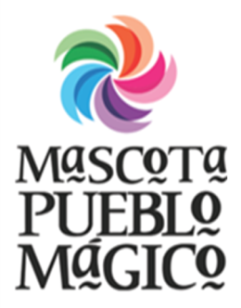 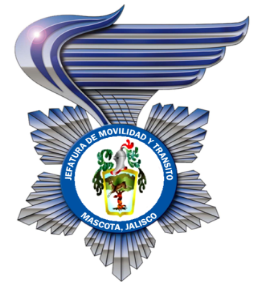 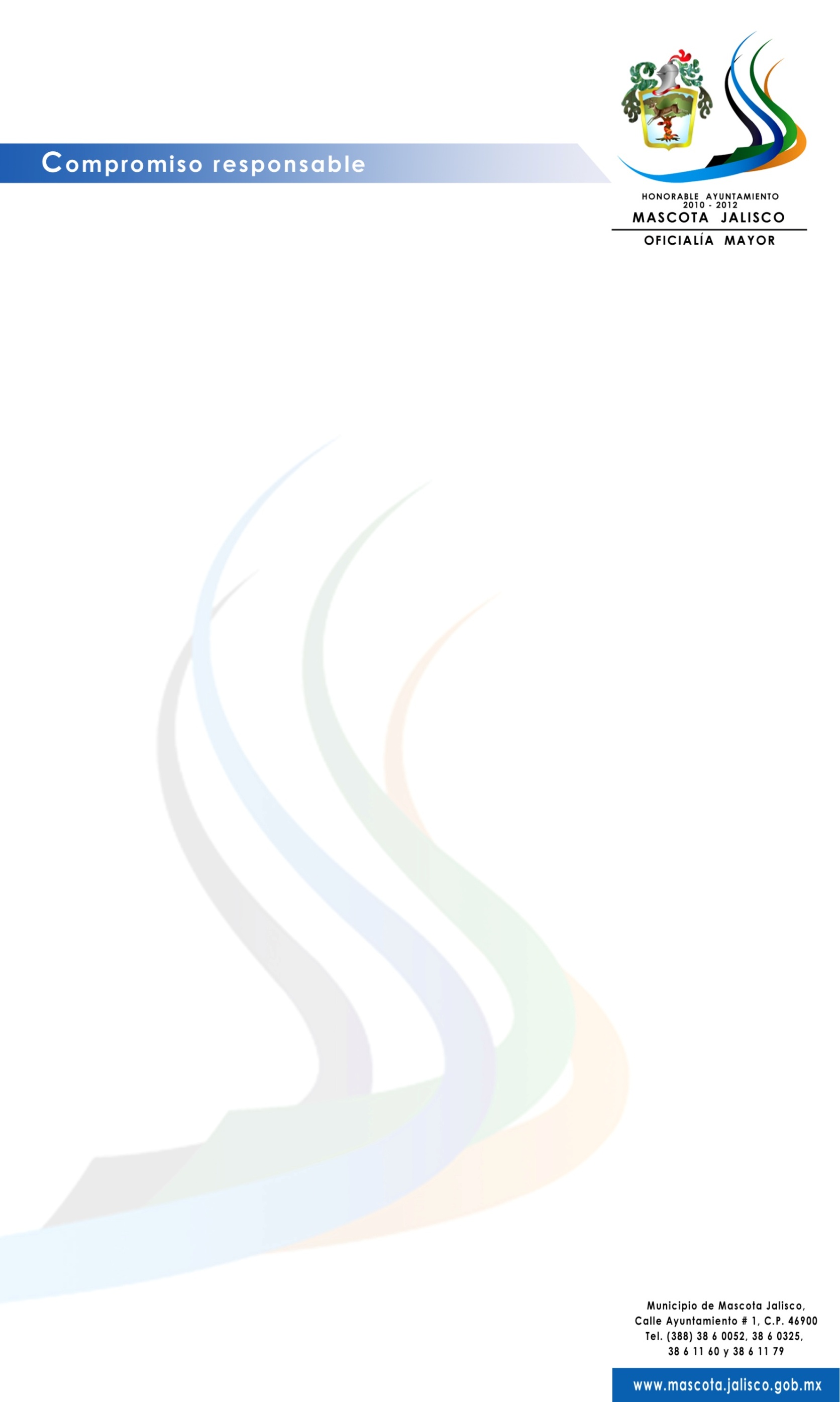 MASCOTA JALISCO; 03 DE JULIO DEL 2018C. CECILIA AHYDE AGUILAR GALVANENCARGADA DE LA UNIDAD DE TRANSPARENCIAMASCOTA JALISCOP R E S E N T E: Sin más por el momento me despido de usted(es) quedando a sus órdenes para cualquier duda o aclaración al respecto.A T E N T A M E N T E:“2018. Centenario de la Creación del Municipio de Puerto Vallarta yDel XXX Aniversario del Nuevo Hospital Civil de Guadalajara”_____________________________________________C. MARIO ALBERTO RAMOS MARTÍNEZE N C A R G A D O    D E    M O V I L I D A D    Y    T R A N S I T O    M U N I C I P A LC. c. p. Archivo. JUNIO 2018JUNIO 2018JUNIO 2018JUNIO 2018JUNIO 2018JUNIO 2018JUNIO 2018JUNIO 2018JUNIO 2018JUNIO 2018JUNIO 2018JUNIO 2018JUNIO 2018JUNIO 2018JUNIO 2018JUNIO 2018JUNIO 2018JUNIO 2018JUNIO 2018JUNIO 2018JUNIO 2018JUNIO 2018JUNIO 2018JUNIO 2018JUNIO 2018EVENTOEVENTOVIERNES 01VIERNES 01VIERNES 01VIERNES 01SABADO02SABADO02SABADO02SABADO02SABADO02DOMINGO03DOMINGO03DOMINGO03DOMINGO03HorarioHorario08:15hrs – 08:45hrs08:15hrs – 08:45hrs08:15hrs – 08:45hrs08:15hrs – 08:45hrsProtección vial a los alumnos de diferentes escuelas en su hora de entradaProtección vial a los alumnos de diferentes escuelas en su hora de entradaEsc. Prim. Hermelinda Pérez CurielEsc. Prim. José Manuel NúñezEsc. Prim. Hermelinda Pérez CurielEsc. Prim. José Manuel NúñezEsc. Prim. Hermelinda Pérez CurielEsc. Prim. José Manuel NúñezEsc. Prim. Hermelinda Pérez CurielEsc. Prim. José Manuel NúñezHorarioHorario08:15hrs – 08:45hrs08:15hrs – 08:45hrs08:15hrs – 08:45hrs08:15hrs – 08:45hrsProtección vial a los alumnos de diferentes escuelas en su hora de entradaProtección vial a los alumnos de diferentes escuelas en su hora de entradaEsc. Prim. Federal Unión y ProgresoEsc. Prim. Federal Unión y ProgresoEsc. Prim. Federal Unión y ProgresoEsc. Prim. Federal Unión y ProgresoHorarioHorario08:45hrs – 09:15hrs08:45hrs – 09:15hrs08:45hrs – 09:15hrs08:45hrs – 09:15hrsProtección vial a los alumnos de diferentes escuelas en su hora de entradaProtección vial a los alumnos de diferentes escuelas en su hora de entradaJardín de Niños María Esther ZunoJardín de Niños Benito JuárezJardín de Niños María Esther ZunoJardín de Niños Benito JuárezJardín de Niños María Esther ZunoJardín de Niños Benito JuárezJardín de Niños María Esther ZunoJardín de Niños Benito JuárezHorarioHorario09:45hrs – 11:45hrs09:45hrs – 11:45hrs09:45hrs – 11:45hrs09:45hrs – 11:45hrs09:00hrs – 14:00hrs09:00hrs – 14:00hrs09:00hrs – 14:00hrs09:00hrs – 14:00hrs09:00hrs – 14:00hrs09:00hrs – 14:00hrs09:00hrs – 14:00hrs09:00hrs – 14:00hrs09:00hrs – 14:00hrsProtección vial a la afluencia peatonal y organización de la circulación vehicular en crucerosProtección vial a la afluencia peatonal y organización de la circulación vehicular en crucerosCrucero Zaragoza con Ramón CoronaCrucero Independencia con HidalgoCrucero Zaragoza con Ramón CoronaCrucero Independencia con HidalgoCrucero Zaragoza con Ramón CoronaCrucero Independencia con HidalgoCrucero Zaragoza con Ramón CoronaCrucero Independencia con HidalgoCrucero Zaragoza con Ramón CoronaCrucero Independencia con HidalgoCrucero Zaragoza con Ramón CoronaCrucero Independencia con HidalgoCrucero Zaragoza con Ramón CoronaCrucero Independencia con HidalgoCrucero Zaragoza con Ramón CoronaCrucero Independencia con HidalgoCrucero Zaragoza con Ramón CoronaCrucero Independencia con HidalgoCrucero Zaragoza con Ramón CoronaCrucero Independencia con HidalgoCrucero Zaragoza con Ramón CoronaCrucero Independencia con HidalgoCrucero Zaragoza con Ramón CoronaCrucero Independencia con HidalgoCrucero Zaragoza con Ramón CoronaCrucero Independencia con HidalgoHorarioHorario10:00hrs – 11:45hrs10:00hrs – 11:45hrs10:00hrs – 11:45hrs10:00hrs – 11:45hrs10:00hrs – 13:00hrs10:00hrs – 13:00hrs10:00hrs – 13:00hrs10:00hrs – 13:00hrs10:00hrs – 13:00hrs10:00hrs – 13:00hrs10:00hrs – 13:00hrs10:00hrs – 13:00hrs10:00hrs – 13:00hrsRecorridos de vigilancia pie a tierra y en vehículo Recorridos de vigilancia pie a tierra y en vehículo Principales calles de la ciudadPrincipales calles de la ciudadPrincipales calles de la ciudadPrincipales calles de la ciudadPrincipales calles de la ciudadPrincipales calles de la ciudadPrincipales calles de la ciudadPrincipales calles de la ciudadPrincipales calles de la ciudadPrincipales calles de la ciudadPrincipales calles de la ciudadPrincipales calles de la ciudadPrincipales calles de la ciudadHorarioHorario11:45hrs – 12:15hrs11:45hrs – 12:15hrs11:45hrs – 12:15hrs11:45hrs – 12:15hrsProtección vial a los alumnos de diferentes escuelas en su hora de salidaProtección vial a los alumnos de diferentes escuelas en su hora de salidaJardín de Niños María Esther ZunoJardín de Niños Benito JuárezJardín de Niños María Esther ZunoJardín de Niños Benito JuárezJardín de Niños María Esther ZunoJardín de Niños Benito JuárezJardín de Niños María Esther ZunoJardín de Niños Benito JuárezHorarioHorario12:45hrs – 13:15hrs12:45hrs – 13:15hrs12:45hrs – 13:15hrs12:45hrs – 13:15hrsProtección vial a los alumnos de la escuela en su hora de salidaProtección vial a los alumnos de la escuela en su hora de salidaEsc. Prim. Federal Unión y ProgresoEsc. Prim. Federal Unión y ProgresoEsc. Prim. Federal Unión y ProgresoEsc. Prim. Federal Unión y ProgresoHorarioHorario14:15hrs – 14:45hrs14:15hrs – 14:45hrs14:15hrs – 14:45hrs14:15hrs – 14:45hrsProtección vial a los alumnos de diferentes escuelas en su hora de salidaProtección vial a los alumnos de diferentes escuelas en su hora de salidaEsc. Prim. Hermelinda Pérez CurielEsc. Prim. José Manuel NúñezEsc. Prim. Hermelinda Pérez CurielEsc. Prim. José Manuel NúñezEsc. Prim. Hermelinda Pérez CurielEsc. Prim. José Manuel NúñezEsc. Prim. Hermelinda Pérez CurielEsc. Prim. José Manuel NúñezHorarioHorario18:00hrs – 19:00hrs18:00hrs – 19:00hrs18:00hrs – 19:00hrs18:00hrs – 19:00hrs18:00hrs – 20:00hrs18:00hrs – 20:00hrs18:00hrs – 20:00hrs18:00hrs – 20:00hrs18:00hrs – 20:00hrs18:00hrs – 20:00hrs18:00hrs – 20:00hrs18:00hrs – 20:00hrs18:00hrs – 20:00hrsProtección vial a la afluencia peatonal y organización de la circulación vehicular en crucerosProtección vial a la afluencia peatonal y organización de la circulación vehicular en crucerosCrucero Zaragoza con Ramón CoronaCrucero Independencia con HidalgoCrucero Zaragoza con Ramón CoronaCrucero Independencia con HidalgoCrucero Zaragoza con Ramón CoronaCrucero Independencia con HidalgoCrucero Zaragoza con Ramón CoronaCrucero Independencia con HidalgoCrucero Zaragoza con Ramón CoronaCrucero Independencia con HidalgoCrucero Zaragoza con Ramón CoronaCrucero Independencia con HidalgoCrucero Zaragoza con Ramón CoronaCrucero Independencia con HidalgoCrucero Zaragoza con Ramón CoronaCrucero Independencia con HidalgoCrucero Zaragoza con Ramón CoronaCrucero Independencia con HidalgoCrucero Zaragoza con Ramón CoronaCrucero Zaragoza con Ramón CoronaCrucero Zaragoza con Ramón CoronaCrucero Zaragoza con Ramón CoronaHorarioHorario19:00 hrs–20:00 hrs19:00 hrs–20:00 hrs19:00 hrs–20:00 hrs19:00 hrs–20:00 hrs19:00 hrs – 20:00 hrs19:00 hrs – 20:00 hrs19:00 hrs – 20:00 hrs19:00 hrs – 20:00 hrs19:00 hrs – 20:00 hrs19:00 hrs–20:00 hrs19:00 hrs–20:00 hrs19:00 hrs–20:00 hrs19:00 hrs–20:00 hrsRecorridos de vigilancia pie a tierra y en vehículoRecorridos de vigilancia pie a tierra y en vehículoPrincipales calles de la ciudadPrincipales calles de la ciudadPrincipales calles de la ciudadPrincipales calles de la ciudadPrincipales calles de la ciudadPrincipales calles de la ciudadPrincipales calles de la ciudadPrincipales calles de la ciudadPrincipales calles de la ciudadPrincipales calles de la ciudadPrincipales calles de la ciudadPrincipales calles de la ciudadPrincipales calles de la ciudadHorarioHorario13:30 hrs.13:30 hrs.13:30 hrs.13:30 hrs.13:30 hrs.Se hizo el cierre de calle, por motivo de colocar puestos de vendimiasSe hizo el cierre de calle, por motivo de colocar puestos de vendimiasCierre de la calle 5 de Mayo con señalamientos restrictivos verticales de leyenda  Prohibido el pasoCierre de la calle 5 de Mayo con señalamientos restrictivos verticales de leyenda  Prohibido el pasoCierre de la calle 5 de Mayo con señalamientos restrictivos verticales de leyenda  Prohibido el pasoCierre de la calle 5 de Mayo con señalamientos restrictivos verticales de leyenda  Prohibido el pasoCierre de la calle 5 de Mayo con señalamientos restrictivos verticales de leyenda  Prohibido el pasoHorarioHorario13:00 a 15:30 hrs13:00 a 15:30 hrs13:00 a 15:30 hrs13:00 a 15:30 hrsSe prestó apoyo y protección vial a bordo de las unidades TM-01 y SP-04, en una Cabalgata por motivo de las fiestas patronales del Sagrado Corazón de Jesús de la Hacienda NuevaSe prestó apoyo y protección vial a bordo de las unidades TM-01 y SP-04, en una Cabalgata por motivo de las fiestas patronales del Sagrado Corazón de Jesús de la Hacienda NuevaIniciando en el tizate, transitando por carretera Estatal, hasta llegar a la Hacienda NuevaIniciando en el tizate, transitando por carretera Estatal, hasta llegar a la Hacienda NuevaIniciando en el tizate, transitando por carretera Estatal, hasta llegar a la Hacienda NuevaIniciando en el tizate, transitando por carretera Estatal, hasta llegar a la Hacienda NuevaHorario Horario 18:00 a 23:10 hrs18:00 a 23:10 hrs18:00 a 23:10 hrs18:00 a 23:10 hrsCierre de calles con señalamientos restrictivos verticales con leyenda de “Prohibido el paso” para brindar apoyo y protección vial a la afluencia peatonal y por la colocación de puestos de vendimia.Cierre de calles con señalamientos restrictivos verticales con leyenda de “Prohibido el paso” para brindar apoyo y protección vial a la afluencia peatonal y por la colocación de puestos de vendimia.Cierre de calles aledañas a la Plaza principal desde el sábado y el domingo por la Serenata y venta de antojitos mexicanosCierre de calles aledañas a la Plaza principal desde el sábado y el domingo por la Serenata y venta de antojitos mexicanosCierre de calles aledañas a la Plaza principal desde el sábado y el domingo por la Serenata y venta de antojitos mexicanosCierre de calles aledañas a la Plaza principal desde el sábado y el domingo por la Serenata y venta de antojitos mexicanosNo se elaboraron Cédulas de Notificación de Infracciones.No se elaboraron Cédulas de Notificación de Infracciones.No se elaboraron Cédulas de Notificación de Infracciones.No se elaboraron Cédulas de Notificación de Infracciones.No se elaboraron Cédulas de Notificación de Infracciones.No se elaboraron Cédulas de Notificación de Infracciones.No se elaboraron Cédulas de Notificación de Infracciones.No se elaboraron Cédulas de Notificación de Infracciones.No se elaboraron Cédulas de Notificación de Infracciones.No se elaboraron Cédulas de Notificación de Infracciones.No se elaboraron Cédulas de Notificación de Infracciones.No se elaboraron Cédulas de Notificación de Infracciones.No se elaboraron Cédulas de Notificación de Infracciones.No se elaboraron Cédulas de Notificación de Infracciones.No se elaboraron Cédulas de Notificación de Infracciones.No se elaboraron Cédulas de Notificación de Infracciones.No se elaboraron Cédulas de Notificación de Infracciones.No se elaboraron Cédulas de Notificación de Infracciones.No se elaboraron Cédulas de Notificación de Infracciones.No se elaboraron Cédulas de Notificación de Infracciones.No se elaboraron Cédulas de Notificación de Infracciones.No se elaboraron Cédulas de Notificación de Infracciones.No se elaboraron Cédulas de Notificación de Infracciones.No se elaboraron Cédulas de Notificación de Infracciones.No se elaboraron Cédulas de Notificación de Infracciones.No se atendieron Accidentes viales.No se atendieron Accidentes viales.No se atendieron Accidentes viales.No se atendieron Accidentes viales.No se atendieron Accidentes viales.No se atendieron Accidentes viales.No se atendieron Accidentes viales.No se atendieron Accidentes viales.No se atendieron Accidentes viales.No se atendieron Accidentes viales.No se atendieron Accidentes viales.No se atendieron Accidentes viales.No se atendieron Accidentes viales.No se atendieron Accidentes viales.No se atendieron Accidentes viales.No se atendieron Accidentes viales.No se atendieron Accidentes viales.No se atendieron Accidentes viales.No se atendieron Accidentes viales.No se atendieron Accidentes viales.No se atendieron Accidentes viales.No se atendieron Accidentes viales.No se atendieron Accidentes viales.No se atendieron Accidentes viales.No se atendieron Accidentes viales.LUNES04MARTES05MARTES05MIERCOLES06MIERCOLES06JUEVES07JUEVES07JUEVES07VIERNES08VIERNES08VIERNES08VIERNES08SABADO09SABADO09SABADO09SABADO09SABADO09DOMINGO10DOMINGO10DOMINGO10DOMINGO10DOMINGO10HorarioHorarioHorario08:15hrs – 08:45hrs08:15hrs – 08:45hrs08:15hrs – 08:45hrs08:15hrs – 08:45hrs08:15hrs – 08:45hrs08:15hrs – 08:45hrs08:15hrs – 08:45hrs08:15hrs – 08:45hrs08:15hrs – 08:45hrs08:15hrs – 08:45hrs08:15hrs – 08:45hrs08:15hrs – 08:45hrsProtección vial a los alumnos de diferentes escuelas en su hora de entradaProtección vial a los alumnos de diferentes escuelas en su hora de entradaProtección vial a los alumnos de diferentes escuelas en su hora de entradaEsc. Prim. Hermelinda Pérez CurielEsc. Prim. José Manuel NúñezEsc. Prim. Hermelinda Pérez CurielEsc. Prim. José Manuel NúñezEsc. Prim. Hermelinda Pérez CurielEsc. Prim. José Manuel NúñezEsc. Prim. Hermelinda Pérez CurielEsc. Prim. José Manuel NúñezEsc. Prim. Hermelinda Pérez CurielEsc. Prim. José Manuel NúñezEsc. Prim. Hermelinda Pérez CurielEsc. Prim. José Manuel NúñezEsc. Prim. Hermelinda Pérez CurielEsc. Prim. José Manuel NúñezEsc. Prim. Hermelinda Pérez CurielEsc. Prim. José Manuel NúñezEsc. Prim. Hermelinda Pérez CurielEsc. Prim. José Manuel NúñezEsc. Prim. Hermelinda Pérez CurielEsc. Prim. José Manuel NúñezEsc. Prim. Hermelinda Pérez CurielEsc. Prim. José Manuel NúñezEsc. Prim. Hermelinda Pérez CurielEsc. Prim. José Manuel NúñezHorarioHorarioHorario08:15hrs – 08:45hrs08:15hrs – 08:45hrs08:15hrs – 08:45hrs08:15hrs – 08:45hrs08:15hrs – 08:45hrs08:15hrs – 08:45hrs08:15hrs – 08:45hrs08:15hrs – 08:45hrs08:15hrs – 08:45hrs08:15hrs – 08:45hrs08:15hrs – 08:45hrs08:15hrs – 08:45hrsProtección vial a los alumnos de diferentes escuelas en su hora de entradaProtección vial a los alumnos de diferentes escuelas en su hora de entradaProtección vial a los alumnos de diferentes escuelas en su hora de entradaEsc. Prim. Federal Unión y ProgresoEsc. Prim. Federal Unión y ProgresoEsc. Prim. Federal Unión y ProgresoEsc. Prim. Federal Unión y ProgresoEsc. Prim. Federal Unión y ProgresoEsc. Prim. Federal Unión y ProgresoEsc. Prim. Federal Unión y ProgresoEsc. Prim. Federal Unión y ProgresoEsc. Prim. Federal Unión y ProgresoEsc. Prim. Federal Unión y ProgresoEsc. Prim. Federal Unión y ProgresoEsc. Prim. Federal Unión y ProgresoHorarioHorarioHorario08:45hrs – 09:15hrs08:45hrs – 09:15hrs08:45hrs – 09:15hrs08:45hrs – 09:15hrs08:45hrs – 09:15hrs08:45hrs – 09:15hrs08:45hrs – 09:15hrs08:45hrs – 09:15hrs08:45hrs – 09:15hrs08:45hrs – 09:15hrs08:45hrs – 09:15hrs08:45hrs – 09:15hrsProtección vial a los alumnos de diferentes escuelas en su hora de entradaProtección vial a los alumnos de diferentes escuelas en su hora de entradaProtección vial a los alumnos de diferentes escuelas en su hora de entradaJardín de Niños María Esther ZunoJardín de Niños Benito JuárezJardín de Niños María Esther ZunoJardín de Niños Benito JuárezJardín de Niños María Esther ZunoJardín de Niños Benito JuárezJardín de Niños María Esther ZunoJardín de Niños Benito JuárezJardín de Niños María Esther ZunoJardín de Niños Benito JuárezJardín de Niños María Esther ZunoJardín de Niños Benito JuárezJardín de Niños María Esther ZunoJardín de Niños Benito JuárezJardín de Niños María Esther ZunoJardín de Niños Benito JuárezJardín de Niños María Esther ZunoJardín de Niños Benito JuárezJardín de Niños María Esther ZunoJardín de Niños Benito JuárezJardín de Niños María Esther ZunoJardín de Niños Benito JuárezJardín de Niños María Esther ZunoJardín de Niños Benito JuárezHorarioHorarioHorario09:45hrs – 11:45hrs09:45hrs – 11:45hrs09:45hrs – 11:45hrs09:45hrs – 11:45hrs09:45hrs – 11:45hrs09:45hrs – 11:45hrs09:45hrs – 11:45hrs09:45hrs – 11:45hrs09:45hrs – 11:45hrs09:45hrs – 11:45hrs09:45hrs – 11:45hrs09:45hrs – 11:45hrs09:00hrs – 14:00hrs09:00hrs – 14:00hrs09:00hrs – 14:00hrs09:00hrs – 14:00hrs09:00hrs – 14:00hrs09:00hrs – 14:00hrs09:00hrs – 14:00hrs09:00hrs – 14:00hrs09:00hrs – 14:00hrs09:00hrs – 14:00hrsProtección vial a la afluencia peatonal y organización de la circulación vehicular en crucerosProtección vial a la afluencia peatonal y organización de la circulación vehicular en crucerosProtección vial a la afluencia peatonal y organización de la circulación vehicular en crucerosCrucero Zaragoza con Ramón CoronaCrucero Independencia con HidalgoCrucero Zaragoza con Ramón CoronaCrucero Independencia con HidalgoCrucero Zaragoza con Ramón CoronaCrucero Independencia con HidalgoCrucero Zaragoza con Ramón CoronaCrucero Independencia con HidalgoCrucero Zaragoza con Ramón CoronaCrucero Independencia con HidalgoCrucero Zaragoza con Ramón CoronaCrucero Independencia con HidalgoCrucero Zaragoza con Ramón CoronaCrucero Independencia con HidalgoCrucero Zaragoza con Ramón CoronaCrucero Independencia con HidalgoCrucero Zaragoza con Ramón CoronaCrucero Independencia con HidalgoCrucero Zaragoza con Ramón CoronaCrucero Independencia con HidalgoCrucero Zaragoza con Ramón CoronaCrucero Independencia con HidalgoCrucero Zaragoza con Ramón CoronaCrucero Independencia con HidalgoCrucero Zaragoza con Ramón CoronaCrucero Independencia con HidalgoCrucero Zaragoza con Ramón CoronaCrucero Independencia con HidalgoCrucero Zaragoza con Ramón CoronaCrucero Independencia con HidalgoCrucero Zaragoza con Ramón CoronaCrucero Independencia con HidalgoCrucero Zaragoza con Ramón CoronaCrucero Independencia con HidalgoCrucero Zaragoza con Ramón CoronaCrucero Independencia con HidalgoCrucero Zaragoza con Ramón CoronaCrucero Independencia con HidalgoCrucero Zaragoza con Ramón CoronaCrucero Independencia con HidalgoCrucero Zaragoza con Ramón CoronaCrucero Independencia con HidalgoCrucero Zaragoza con Ramón CoronaCrucero Independencia con HidalgoHorarioHorarioHorario10:00hrs – 11:45hrs10:00hrs – 11:45hrs10:00hrs – 11:45hrs10:00hrs – 11:45hrs10:00hrs – 11:45hrs10:00hrs – 11:45hrs10:00hrs – 11:45hrs10:00hrs – 11:45hrs10:00hrs – 11:45hrs10:00hrs – 11:45hrs10:00hrs – 11:45hrs10:00hrs – 11:45hrs10:00hrs – 13:00hrs10:00hrs – 13:00hrs10:00hrs – 13:00hrs10:00hrs – 13:00hrs10:00hrs – 13:00hrs10:00hrs – 13:00hrs10:00hrs – 13:00hrs10:00hrs – 13:00hrs10:00hrs – 13:00hrs10:00hrs – 13:00hrsRecorridos de vigilancia pie a tierra y en vehículo Recorridos de vigilancia pie a tierra y en vehículo Recorridos de vigilancia pie a tierra y en vehículo Principales calles de la ciudadPrincipales calles de la ciudadPrincipales calles de la ciudadPrincipales calles de la ciudadPrincipales calles de la ciudadPrincipales calles de la ciudadPrincipales calles de la ciudadPrincipales calles de la ciudadPrincipales calles de la ciudadPrincipales calles de la ciudadPrincipales calles de la ciudadPrincipales calles de la ciudadPrincipales calles de la ciudadPrincipales calles de la ciudadPrincipales calles de la ciudadPrincipales calles de la ciudadPrincipales calles de la ciudadPrincipales calles de la ciudadPrincipales calles de la ciudadPrincipales calles de la ciudadPrincipales calles de la ciudadPrincipales calles de la ciudadHorarioHorarioHorario11:45hrs – 12:15hrs11:45hrs – 12:15hrs11:45hrs – 12:15hrs11:45hrs – 12:15hrs11:45hrs – 12:15hrs11:45hrs – 12:15hrs11:45hrs – 12:15hrs11:45hrs – 12:15hrs11:45hrs – 12:15hrs11:45hrs – 12:15hrs11:45hrs – 12:15hrs11:45hrs – 12:15hrsProtección vial a los alumnos de diferentes escuelas en su hora de salidaProtección vial a los alumnos de diferentes escuelas en su hora de salidaProtección vial a los alumnos de diferentes escuelas en su hora de salidaJardín de Niños María Esther ZunoJardín de Niños Benito JuárezJardín de Niños María Esther ZunoJardín de Niños Benito JuárezJardín de Niños María Esther ZunoJardín de Niños Benito JuárezJardín de Niños María Esther ZunoJardín de Niños Benito JuárezJardín de Niños María Esther ZunoJardín de Niños Benito JuárezJardín de Niños María Esther ZunoJardín de Niños Benito JuárezJardín de Niños María Esther ZunoJardín de Niños Benito JuárezJardín de Niños María Esther ZunoJardín de Niños Benito JuárezJardín de Niños María Esther ZunoJardín de Niños Benito JuárezJardín de Niños María Esther ZunoJardín de Niños Benito JuárezJardín de Niños María Esther ZunoJardín de Niños Benito JuárezJardín de Niños María Esther ZunoJardín de Niños Benito JuárezHorarioHorarioHorario12:45hrs – 13:15hrs12:45hrs – 13:15hrs12:45hrs – 13:15hrs12:45hrs – 13:15hrs12:45hrs – 13:15hrs12:45hrs – 13:15hrs12:45hrs – 13:15hrs12:45hrs – 13:15hrs12:45hrs – 13:15hrs12:45hrs – 13:15hrs12:45hrs – 13:15hrs12:45hrs – 13:15hrsProtección vial a los alumnos de la escuela en su hora de salidaProtección vial a los alumnos de la escuela en su hora de salidaProtección vial a los alumnos de la escuela en su hora de salidaEsc. Prim. Federal Unión y ProgresoEsc. Prim. Federal Unión y ProgresoEsc. Prim. Federal Unión y ProgresoEsc. Prim. Federal Unión y ProgresoEsc. Prim. Federal Unión y ProgresoEsc. Prim. Federal Unión y ProgresoEsc. Prim. Federal Unión y ProgresoEsc. Prim. Federal Unión y ProgresoEsc. Prim. Federal Unión y ProgresoEsc. Prim. Federal Unión y ProgresoEsc. Prim. Federal Unión y ProgresoEsc. Prim. Federal Unión y ProgresoHorarioHorarioHorario14:15hrs – 14:45hrs14:15hrs – 14:45hrs14:15hrs – 14:45hrs14:15hrs – 14:45hrs14:15hrs – 14:45hrs14:15hrs – 14:45hrs14:15hrs – 14:45hrs14:15hrs – 14:45hrs14:15hrs – 14:45hrs14:15hrs – 14:45hrs14:15hrs – 14:45hrs14:15hrs – 14:45hrsProtección vial a los alumnos de diferentes escuelas en su hora de salidaProtección vial a los alumnos de diferentes escuelas en su hora de salidaProtección vial a los alumnos de diferentes escuelas en su hora de salidaEsc. Prim. Hermelinda Pérez CurielEsc. Prim. José Manuel NúñezEsc. Prim. Hermelinda Pérez CurielEsc. Prim. José Manuel NúñezEsc. Prim. Hermelinda Pérez CurielEsc. Prim. José Manuel NúñezEsc. Prim. Hermelinda Pérez CurielEsc. Prim. José Manuel NúñezEsc. Prim. Hermelinda Pérez CurielEsc. Prim. José Manuel NúñezEsc. Prim. Hermelinda Pérez CurielEsc. Prim. José Manuel NúñezEsc. Prim. Hermelinda Pérez CurielEsc. Prim. José Manuel NúñezEsc. Prim. Hermelinda Pérez CurielEsc. Prim. José Manuel NúñezEsc. Prim. Hermelinda Pérez CurielEsc. Prim. José Manuel NúñezEsc. Prim. Hermelinda Pérez CurielEsc. Prim. José Manuel NúñezEsc. Prim. Hermelinda Pérez CurielEsc. Prim. José Manuel NúñezEsc. Prim. Hermelinda Pérez CurielEsc. Prim. José Manuel NúñezHorarioHorarioHorario18:00hrs – 19:00hrs18:00hrs – 19:00hrs18:00hrs – 19:00hrs18:00hrs – 19:00hrs18:00hrs – 19:00hrs18:00hrs – 19:00hrs18:00hrs – 19:00hrs18:00hrs – 19:00hrs18:00hrs – 19:00hrs18:00hrs – 19:00hrs18:00hrs – 19:00hrs18:00hrs – 19:00hrs18:00hrs – 20:00hrs18:00hrs – 20:00hrs18:00hrs – 20:00hrs18:00hrs – 20:00hrs18:00hrs – 20:00hrs18:00hrs – 20:00hrs18:00hrs – 20:00hrs18:00hrs – 20:00hrs18:00hrs – 20:00hrs18:00hrs – 20:00hrsProtección vial a la afluencia peatonal y organización de la circulación vehicular en crucerosProtección vial a la afluencia peatonal y organización de la circulación vehicular en crucerosProtección vial a la afluencia peatonal y organización de la circulación vehicular en crucerosCrucero Zaragoza con Ramón CoronaCrucero Independencia con HidalgoCrucero Zaragoza con Ramón CoronaCrucero Independencia con HidalgoCrucero Zaragoza con Ramón CoronaCrucero Independencia con HidalgoCrucero Zaragoza con Ramón CoronaCrucero Independencia con HidalgoCrucero Zaragoza con Ramón CoronaCrucero Independencia con HidalgoCrucero Zaragoza con Ramón CoronaCrucero Independencia con HidalgoCrucero Zaragoza con Ramón CoronaCrucero Independencia con HidalgoCrucero Zaragoza con Ramón CoronaCrucero Independencia con HidalgoCrucero Zaragoza con Ramón CoronaCrucero Independencia con HidalgoCrucero Zaragoza con Ramón CoronaCrucero Independencia con HidalgoCrucero Zaragoza con Ramón CoronaCrucero Independencia con HidalgoCrucero Zaragoza con Ramón CoronaCrucero Independencia con HidalgoCrucero Zaragoza con Ramón CoronaCrucero Independencia con HidalgoCrucero Zaragoza con Ramón CoronaCrucero Independencia con HidalgoCrucero Zaragoza con Ramón CoronaCrucero Independencia con HidalgoCrucero Zaragoza con Ramón CoronaCrucero Independencia con HidalgoCrucero Zaragoza con Ramón CoronaCrucero Independencia con HidalgoCrucero Zaragoza con Ramón CoronaCrucero Zaragoza con Ramón CoronaCrucero Zaragoza con Ramón CoronaCrucero Zaragoza con Ramón CoronaCrucero Zaragoza con Ramón CoronaHorarioHorarioHorario19:00 hrs – 20:00 hrs19:00 hrs – 20:00 hrs19:00 hrs – 20:00 hrs19:00 hrs – 20:00 hrs19:00 hrs – 20:00 hrs19:00 hrs–20:00 hrs19:00 hrs–20:00 hrs19:00 hrs–20:00 hrs19:00 hrs–20:00 hrs19:00 hrs–20:00 hrs19:00 hrs–20:00 hrs19:00 hrs–20:00 hrs19:00 hrs – 20:00 hrs19:00 hrs – 20:00 hrs19:00 hrs – 20:00 hrs19:00 hrs – 20:00 hrs19:00 hrs – 20:00 hrs19:00 hrs–20:00 hrs19:00 hrs–20:00 hrs19:00 hrs–20:00 hrs19:00 hrs–20:00 hrs19:00 hrs–20:00 hrsRecorridos de vigilancia pie a tierra y en vehículoRecorridos de vigilancia pie a tierra y en vehículoRecorridos de vigilancia pie a tierra y en vehículoPrincipales calles de la ciudadPrincipales calles de la ciudadPrincipales calles de la ciudadPrincipales calles de la ciudadPrincipales calles de la ciudadPrincipales calles de la ciudadPrincipales calles de la ciudadPrincipales calles de la ciudadPrincipales calles de la ciudadPrincipales calles de la ciudadPrincipales calles de la ciudadPrincipales calles de la ciudadPrincipales calles de la ciudadPrincipales calles de la ciudadPrincipales calles de la ciudadPrincipales calles de la ciudadPrincipales calles de la ciudadPrincipales calles de la ciudadPrincipales calles de la ciudadPrincipales calles de la ciudadPrincipales calles de la ciudadPrincipales calles de la ciudadHorarioHorarioHorario18:00 a 19:40 hrs18:00 a 19:40 hrs18:00 a 19:40 hrsSe prestó apoyo y protección vial a bordo de la unidad TM-01 y SP-04, durante el recorrido de una antorcha, con motivo de la Fiesta Patronal del Sagrado Corazón de JesúsSe prestó apoyo y protección vial a bordo de la unidad TM-01 y SP-04, durante el recorrido de una antorcha, con motivo de la Fiesta Patronal del Sagrado Corazón de JesúsSe prestó apoyo y protección vial a bordo de la unidad TM-01 y SP-04, durante el recorrido de una antorcha, con motivo de la Fiesta Patronal del Sagrado Corazón de JesúsIniciando en la Parroquia de Nuestra Señora de los Dolores, recorriendo carretera estatal, hasta llegara la Hacienda Nueva.Iniciando en la Parroquia de Nuestra Señora de los Dolores, recorriendo carretera estatal, hasta llegara la Hacienda Nueva.Iniciando en la Parroquia de Nuestra Señora de los Dolores, recorriendo carretera estatal, hasta llegara la Hacienda Nueva.HorarioHorarioHorario13:30 hrs.13:30 hrs.13:30 hrs.13:30 hrs.13:30 hrs.Se hizo el cierre de calle, por motivo de colocar puestos de vendimiasSe hizo el cierre de calle, por motivo de colocar puestos de vendimiasSe hizo el cierre de calle, por motivo de colocar puestos de vendimiasCierre de la calle 5 de Mayo con señalamientos restrictivos verticales de leyenda  Prohibido el pasoCierre de la calle 5 de Mayo con señalamientos restrictivos verticales de leyenda  Prohibido el pasoCierre de la calle 5 de Mayo con señalamientos restrictivos verticales de leyenda  Prohibido el pasoCierre de la calle 5 de Mayo con señalamientos restrictivos verticales de leyenda  Prohibido el pasoCierre de la calle 5 de Mayo con señalamientos restrictivos verticales de leyenda  Prohibido el pasoHorario Horario Horario 18:00 a 23:10 hrs18:00 a 23:10 hrs18:00 a 23:10 hrs18:00 a 23:10 hrs18:00 a 23:10 hrsCierre de calles con señalamientos restrictivos verticales con leyenda de “Prohibido el paso” para brindar apoyo y protección vial a la afluencia peatonal y por la colocación de puestos de vendimia.Cierre de calles con señalamientos restrictivos verticales con leyenda de “Prohibido el paso” para brindar apoyo y protección vial a la afluencia peatonal y por la colocación de puestos de vendimia.Cierre de calles con señalamientos restrictivos verticales con leyenda de “Prohibido el paso” para brindar apoyo y protección vial a la afluencia peatonal y por la colocación de puestos de vendimia.Cierre de calles aledañas a la Plaza principal desde el sábado y el domingo por la Serenata y venta de antojitos mexicanosCierre de calles aledañas a la Plaza principal desde el sábado y el domingo por la Serenata y venta de antojitos mexicanosCierre de calles aledañas a la Plaza principal desde el sábado y el domingo por la Serenata y venta de antojitos mexicanosCierre de calles aledañas a la Plaza principal desde el sábado y el domingo por la Serenata y venta de antojitos mexicanosCierre de calles aledañas a la Plaza principal desde el sábado y el domingo por la Serenata y venta de antojitos mexicanosSe atendió 01 accidente vial, solucionado.Se atendió 01 accidente vial, solucionado.Se atendió 01 accidente vial, solucionado.Se atendió 01 accidente vial, solucionado.Se atendió 01 accidente vial, solucionado.Se atendió 01 accidente vial, solucionado.Se atendió 01 accidente vial, solucionado.Se atendió 01 accidente vial, solucionado.Se atendió 01 accidente vial, solucionado.Se atendió 01 accidente vial, solucionado.Se atendió 01 accidente vial, solucionado.Se atendió 01 accidente vial, solucionado.Se atendió 01 accidente vial, solucionado.Se atendió 01 accidente vial, solucionado.Se atendió 01 accidente vial, solucionado.Se atendió 01 accidente vial, solucionado.Se atendió 01 accidente vial, solucionado.Se atendió 01 accidente vial, solucionado.Se atendió 01 accidente vial, solucionado.Se atendió 01 accidente vial, solucionado.Se atendió 01 accidente vial, solucionado.Se atendió 01 accidente vial, solucionado.Se atendió 01 accidente vial, solucionado.Se atendió 01 accidente vial, solucionado.Se atendió 01 accidente vial, solucionado.Se elaboraron 02 Cédulas de Notificación de Infracciones.Se elaboraron 02 Cédulas de Notificación de Infracciones.Se elaboraron 02 Cédulas de Notificación de Infracciones.Se elaboraron 02 Cédulas de Notificación de Infracciones.Se elaboraron 02 Cédulas de Notificación de Infracciones.Se elaboraron 02 Cédulas de Notificación de Infracciones.Se elaboraron 02 Cédulas de Notificación de Infracciones.Se elaboraron 02 Cédulas de Notificación de Infracciones.Se elaboraron 02 Cédulas de Notificación de Infracciones.Se elaboraron 02 Cédulas de Notificación de Infracciones.Se elaboraron 02 Cédulas de Notificación de Infracciones.Se elaboraron 02 Cédulas de Notificación de Infracciones.Se elaboraron 02 Cédulas de Notificación de Infracciones.Se elaboraron 02 Cédulas de Notificación de Infracciones.Se elaboraron 02 Cédulas de Notificación de Infracciones.Se elaboraron 02 Cédulas de Notificación de Infracciones.Se elaboraron 02 Cédulas de Notificación de Infracciones.Se elaboraron 02 Cédulas de Notificación de Infracciones.Se elaboraron 02 Cédulas de Notificación de Infracciones.Se elaboraron 02 Cédulas de Notificación de Infracciones.Se elaboraron 02 Cédulas de Notificación de Infracciones.Se elaboraron 02 Cédulas de Notificación de Infracciones.Se elaboraron 02 Cédulas de Notificación de Infracciones.Se elaboraron 02 Cédulas de Notificación de Infracciones.Se elaboraron 02 Cédulas de Notificación de Infracciones.LUNES11LUNES11LUNES11LUNES11MARTES12MARTES12MIERCOLES13MIERCOLES13MIERCOLES13JUEVES14JUEVES14JUEVES14JUEVES14VIERNES15VIERNES15VIERNES15VIERNES15VIERNES15SABADO16SABADO16SABADO16SABADO16SABADO16DOMINGO17Horario08:15hrs – 08:45hrs08:15hrs – 08:45hrs08:15hrs – 08:45hrs08:15hrs – 08:45hrs08:15hrs – 08:45hrs08:15hrs – 08:45hrs08:15hrs – 08:45hrs08:15hrs – 08:45hrs08:15hrs – 08:45hrs08:15hrs – 08:45hrs08:15hrs – 08:45hrs08:15hrs – 08:45hrs08:15hrs – 08:45hrs08:15hrs – 08:45hrs08:15hrs – 08:45hrs08:15hrs – 08:45hrs08:15hrs – 08:45hrs08:15hrs – 08:45hrsProtección vial a los alumnos de diferentes escuelas en su hora de entradaEsc. Prim. Hermelinda Pérez CurielEsc. Prim. José Manuel NúñezEsc. Prim. Hermelinda Pérez CurielEsc. Prim. José Manuel NúñezEsc. Prim. Hermelinda Pérez CurielEsc. Prim. José Manuel NúñezEsc. Prim. Hermelinda Pérez CurielEsc. Prim. José Manuel NúñezEsc. Prim. Hermelinda Pérez CurielEsc. Prim. José Manuel NúñezEsc. Prim. Hermelinda Pérez CurielEsc. Prim. José Manuel NúñezEsc. Prim. Hermelinda Pérez CurielEsc. Prim. José Manuel NúñezEsc. Prim. Hermelinda Pérez CurielEsc. Prim. José Manuel NúñezEsc. Prim. Hermelinda Pérez CurielEsc. Prim. José Manuel NúñezEsc. Prim. Hermelinda Pérez CurielEsc. Prim. José Manuel NúñezEsc. Prim. Hermelinda Pérez CurielEsc. Prim. José Manuel NúñezEsc. Prim. Hermelinda Pérez CurielEsc. Prim. José Manuel NúñezEsc. Prim. Hermelinda Pérez CurielEsc. Prim. José Manuel NúñezEsc. Prim. Hermelinda Pérez CurielEsc. Prim. José Manuel NúñezEsc. Prim. Hermelinda Pérez CurielEsc. Prim. José Manuel NúñezEsc. Prim. Hermelinda Pérez CurielEsc. Prim. José Manuel NúñezEsc. Prim. Hermelinda Pérez CurielEsc. Prim. José Manuel NúñezEsc. Prim. Hermelinda Pérez CurielEsc. Prim. José Manuel NúñezHorario08:15hrs – 08:45hrs08:15hrs – 08:45hrs08:15hrs – 08:45hrs08:15hrs – 08:45hrs08:15hrs – 08:45hrs08:15hrs – 08:45hrs08:15hrs – 08:45hrs08:15hrs – 08:45hrs08:15hrs – 08:45hrs08:15hrs – 08:45hrs08:15hrs – 08:45hrs08:15hrs – 08:45hrs08:15hrs – 08:45hrs08:15hrs – 08:45hrs08:15hrs – 08:45hrs08:15hrs – 08:45hrs08:15hrs – 08:45hrs08:15hrs – 08:45hrsProtección vial a los alumnos de diferentes escuelas en su hora de entradaEsc. Prim. Federal Unión y ProgresoEsc. Prim. Federal Unión y ProgresoEsc. Prim. Federal Unión y ProgresoEsc. Prim. Federal Unión y ProgresoEsc. Prim. Federal Unión y ProgresoEsc. Prim. Federal Unión y ProgresoEsc. Prim. Federal Unión y ProgresoEsc. Prim. Federal Unión y ProgresoEsc. Prim. Federal Unión y ProgresoEsc. Prim. Federal Unión y ProgresoEsc. Prim. Federal Unión y ProgresoEsc. Prim. Federal Unión y ProgresoEsc. Prim. Federal Unión y ProgresoEsc. Prim. Federal Unión y ProgresoEsc. Prim. Federal Unión y ProgresoEsc. Prim. Federal Unión y ProgresoEsc. Prim. Federal Unión y ProgresoEsc. Prim. Federal Unión y ProgresoHorario08:45hrs – 09:15hrs08:45hrs – 09:15hrs08:45hrs – 09:15hrs08:45hrs – 09:15hrs08:45hrs – 09:15hrs08:45hrs – 09:15hrs08:45hrs – 09:15hrs08:45hrs – 09:15hrs08:45hrs – 09:15hrs08:45hrs – 09:15hrs08:45hrs – 09:15hrs08:45hrs – 09:15hrs08:45hrs – 09:15hrs08:45hrs – 09:15hrs08:45hrs – 09:15hrs08:45hrs – 09:15hrs08:45hrs – 09:15hrs08:45hrs – 09:15hrsProtección vial a los alumnos de diferentes escuelas en su hora de entradaJardín de Niños María Esther ZunoJardín de Niños Benito JuárezJardín de Niños María Esther ZunoJardín de Niños Benito JuárezJardín de Niños María Esther ZunoJardín de Niños Benito JuárezJardín de Niños María Esther ZunoJardín de Niños Benito JuárezJardín de Niños María Esther ZunoJardín de Niños Benito JuárezJardín de Niños María Esther ZunoJardín de Niños Benito JuárezJardín de Niños María Esther ZunoJardín de Niños Benito JuárezJardín de Niños María Esther ZunoJardín de Niños Benito JuárezJardín de Niños María Esther ZunoJardín de Niños Benito JuárezJardín de Niños María Esther ZunoJardín de Niños Benito JuárezJardín de Niños María Esther ZunoJardín de Niños Benito JuárezJardín de Niños María Esther ZunoJardín de Niños Benito JuárezJardín de Niños María Esther ZunoJardín de Niños Benito JuárezJardín de Niños María Esther ZunoJardín de Niños Benito JuárezJardín de Niños María Esther ZunoJardín de Niños Benito JuárezJardín de Niños María Esther ZunoJardín de Niños Benito JuárezJardín de Niños María Esther ZunoJardín de Niños Benito JuárezJardín de Niños María Esther ZunoJardín de Niños Benito JuárezHorario09:45hrs – 11:45hrs09:45hrs – 11:45hrs09:45hrs – 11:45hrs09:45hrs – 11:45hrs09:45hrs – 11:45hrs09:45hrs – 11:45hrs09:45hrs – 11:45hrs09:45hrs – 11:45hrs09:45hrs – 11:45hrs09:45hrs – 11:45hrs09:45hrs – 11:45hrs09:45hrs – 11:45hrs09:45hrs – 11:45hrs09:45hrs – 11:45hrs09:45hrs – 11:45hrs09:45hrs – 11:45hrs09:45hrs – 11:45hrs09:45hrs – 11:45hrs09:00hrs – 14:00hrs09:00hrs – 14:00hrs09:00hrs – 14:00hrs09:00hrs – 14:00hrs09:00hrs – 14:00hrs09:00hrs–14:00hrsProtección vial a la afluencia peatonal y organización de la circulación vehicular en crucerosCrucero Zaragoza con Ramón CoronaCrucero Independencia con HidalgoCrucero Zaragoza con Ramón CoronaCrucero Independencia con HidalgoCrucero Zaragoza con Ramón CoronaCrucero Independencia con HidalgoCrucero Zaragoza con Ramón CoronaCrucero Independencia con HidalgoCrucero Zaragoza con Ramón CoronaCrucero Independencia con HidalgoCrucero Zaragoza con Ramón CoronaCrucero Independencia con HidalgoCrucero Zaragoza con Ramón CoronaCrucero Independencia con HidalgoCrucero Zaragoza con Ramón CoronaCrucero Independencia con HidalgoCrucero Zaragoza con Ramón CoronaCrucero Independencia con HidalgoCrucero Zaragoza con Ramón CoronaCrucero Independencia con HidalgoCrucero Zaragoza con Ramón CoronaCrucero Independencia con HidalgoCrucero Zaragoza con Ramón CoronaCrucero Independencia con HidalgoCrucero Zaragoza con Ramón CoronaCrucero Independencia con HidalgoCrucero Zaragoza con Ramón CoronaCrucero Independencia con HidalgoCrucero Zaragoza con Ramón CoronaCrucero Independencia con HidalgoCrucero Zaragoza con Ramón CoronaCrucero Independencia con HidalgoCrucero Zaragoza con Ramón CoronaCrucero Independencia con HidalgoCrucero Zaragoza con Ramón CoronaCrucero Independencia con HidalgoCrucero Zaragoza con Ramón CoronaCrucero Independencia con HidalgoCrucero Zaragoza con Ramón CoronaCrucero Independencia con HidalgoCrucero Zaragoza con Ramón CoronaCrucero Independencia con HidalgoCrucero Zaragoza con Ramón CoronaCrucero Independencia con HidalgoCrucero Zaragoza con Ramón CoronaCrucero Independencia con HidalgoCrucero Zaragoza con Ramón CoronaCrucero Independencia con HidalgoHorario10:00hrs – 11:45hrs10:00hrs – 11:45hrs10:00hrs – 11:45hrs10:00hrs – 11:45hrs10:00hrs – 11:45hrs10:00hrs – 11:45hrs10:00hrs – 11:45hrs10:00hrs – 11:45hrs10:00hrs – 11:45hrs10:00hrs – 11:45hrs10:00hrs – 11:45hrs10:00hrs – 11:45hrs10:00hrs – 11:45hrs10:00hrs – 11:45hrs10:00hrs – 11:45hrs10:00hrs – 11:45hrs10:00hrs – 11:45hrs10:00hrs – 11:45hrs10:00hrs – 13:00hrs10:00hrs – 13:00hrs10:00hrs – 13:00hrs10:00hrs – 13:00hrs10:00hrs – 13:00hrs10:00hrs – 13:00hrsRecorridos de vigilancia pie a tierra y en vehículo Principales calles de la ciudadPrincipales calles de la ciudadPrincipales calles de la ciudadPrincipales calles de la ciudadPrincipales calles de la ciudadPrincipales calles de la ciudadPrincipales calles de la ciudadPrincipales calles de la ciudadPrincipales calles de la ciudadPrincipales calles de la ciudadPrincipales calles de la ciudadPrincipales calles de la ciudadPrincipales calles de la ciudadPrincipales calles de la ciudadPrincipales calles de la ciudadPrincipales calles de la ciudadPrincipales calles de la ciudadPrincipales calles de la ciudadPrincipales calles de la ciudadPrincipales calles de la ciudadPrincipales calles de la ciudadPrincipales calles de la ciudadPrincipales calles de la ciudadPrincipales calles de la ciudadHorario11:45hrs – 12:15hrs11:45hrs – 12:15hrs11:45hrs – 12:15hrs11:45hrs – 12:15hrs11:45hrs – 12:15hrs11:45hrs – 12:15hrs11:45hrs – 12:15hrs11:45hrs – 12:15hrs11:45hrs – 12:15hrs11:45hrs – 12:15hrs11:45hrs – 12:15hrs11:45hrs – 12:15hrs11:45hrs – 12:15hrs11:45hrs – 12:15hrs11:45hrs – 12:15hrs11:45hrs – 12:15hrs11:45hrs – 12:15hrs11:45hrs – 12:15hrsProtección vial a los alumnos de diferentes escuelas en su hora de salidaJardín de Niños María Esther ZunoJardín de Niños Benito JuárezJardín de Niños María Esther ZunoJardín de Niños Benito JuárezJardín de Niños María Esther ZunoJardín de Niños Benito JuárezJardín de Niños María Esther ZunoJardín de Niños Benito JuárezJardín de Niños María Esther ZunoJardín de Niños Benito JuárezJardín de Niños María Esther ZunoJardín de Niños Benito JuárezJardín de Niños María Esther ZunoJardín de Niños Benito JuárezJardín de Niños María Esther ZunoJardín de Niños Benito JuárezJardín de Niños María Esther ZunoJardín de Niños Benito JuárezJardín de Niños María Esther ZunoJardín de Niños Benito JuárezJardín de Niños María Esther ZunoJardín de Niños Benito JuárezJardín de Niños María Esther ZunoJardín de Niños Benito JuárezJardín de Niños María Esther ZunoJardín de Niños Benito JuárezJardín de Niños María Esther ZunoJardín de Niños Benito JuárezJardín de Niños María Esther ZunoJardín de Niños Benito JuárezJardín de Niños María Esther ZunoJardín de Niños Benito JuárezJardín de Niños María Esther ZunoJardín de Niños Benito JuárezJardín de Niños María Esther ZunoJardín de Niños Benito JuárezHorario12:45hrs – 13:15hrs12:45hrs – 13:15hrs12:45hrs – 13:15hrs12:45hrs – 13:15hrs12:45hrs – 13:15hrs12:45hrs – 13:15hrs12:45hrs – 13:15hrs12:45hrs – 13:15hrs12:45hrs – 13:15hrs12:45hrs – 13:15hrs12:45hrs – 13:15hrs12:45hrs – 13:15hrs12:45hrs – 13:15hrs12:45hrs – 13:15hrs12:45hrs – 13:15hrs12:45hrs – 13:15hrs12:45hrs – 13:15hrs12:45hrs – 13:15hrsProtección vial a los alumnos de la escuela en su hora de salidaEsc. Prim. Federal Unión y ProgresoEsc. Prim. Federal Unión y ProgresoEsc. Prim. Federal Unión y ProgresoEsc. Prim. Federal Unión y ProgresoEsc. Prim. Federal Unión y ProgresoEsc. Prim. Federal Unión y ProgresoEsc. Prim. Federal Unión y ProgresoEsc. Prim. Federal Unión y ProgresoEsc. Prim. Federal Unión y ProgresoEsc. Prim. Federal Unión y ProgresoEsc. Prim. Federal Unión y ProgresoEsc. Prim. Federal Unión y ProgresoEsc. Prim. Federal Unión y ProgresoEsc. Prim. Federal Unión y ProgresoEsc. Prim. Federal Unión y ProgresoEsc. Prim. Federal Unión y ProgresoEsc. Prim. Federal Unión y ProgresoEsc. Prim. Federal Unión y ProgresoHorario14:15hrs – 14:45hrs14:15hrs – 14:45hrs14:15hrs – 14:45hrs14:15hrs – 14:45hrs14:15hrs – 14:45hrs14:15hrs – 14:45hrs14:15hrs – 14:45hrs14:15hrs – 14:45hrs14:15hrs – 14:45hrs14:15hrs – 14:45hrs14:15hrs – 14:45hrs14:15hrs – 14:45hrs14:15hrs – 14:45hrs14:15hrs – 14:45hrs14:15hrs – 14:45hrs14:15hrs – 14:45hrs14:15hrs – 14:45hrs14:15hrs – 14:45hrsProtección vial a los alumnos de diferentes escuelas en su hora de salidaEsc. Prim. Hermelinda Pérez CurielEsc. Prim. José Manuel NúñezEsc. Prim. Hermelinda Pérez CurielEsc. Prim. José Manuel NúñezEsc. Prim. Hermelinda Pérez CurielEsc. Prim. José Manuel NúñezEsc. Prim. Hermelinda Pérez CurielEsc. Prim. José Manuel NúñezEsc. Prim. Hermelinda Pérez CurielEsc. Prim. José Manuel NúñezEsc. Prim. Hermelinda Pérez CurielEsc. Prim. José Manuel NúñezEsc. Prim. Hermelinda Pérez CurielEsc. Prim. José Manuel NúñezEsc. Prim. Hermelinda Pérez CurielEsc. Prim. José Manuel NúñezEsc. Prim. Hermelinda Pérez CurielEsc. Prim. José Manuel NúñezEsc. Prim. Hermelinda Pérez CurielEsc. Prim. José Manuel NúñezEsc. Prim. Hermelinda Pérez CurielEsc. Prim. José Manuel NúñezEsc. Prim. Hermelinda Pérez CurielEsc. Prim. José Manuel NúñezEsc. Prim. Hermelinda Pérez CurielEsc. Prim. José Manuel NúñezEsc. Prim. Hermelinda Pérez CurielEsc. Prim. José Manuel NúñezEsc. Prim. Hermelinda Pérez CurielEsc. Prim. José Manuel NúñezEsc. Prim. Hermelinda Pérez CurielEsc. Prim. José Manuel NúñezEsc. Prim. Hermelinda Pérez CurielEsc. Prim. José Manuel NúñezEsc. Prim. Hermelinda Pérez CurielEsc. Prim. José Manuel NúñezHorario18:00hrs – 19:00hrs18:00hrs – 19:00hrs18:00hrs – 19:00hrs18:00hrs – 19:00hrs18:00hrs – 19:00hrs18:00hrs – 19:00hrs18:00hrs – 19:00hrs18:00hrs – 19:00hrs18:00hrs – 19:00hrs18:00hrs – 19:00hrs18:00hrs – 19:00hrs18:00hrs – 19:00hrs18:00hrs – 19:00hrs18:00hrs – 19:00hrs18:00hrs – 19:00hrs18:00hrs – 19:00hrs18:00hrs – 19:00hrs18:00hrs – 19:00hrs18:00hrs – 20:00hrs18:00hrs – 20:00hrs18:00hrs – 20:00hrs18:00hrs – 20:00hrs18:00hrs – 20:00hrs18:00hrs – 20:00hrsProtección vial a la afluencia peatonal y organización de la circulación vehicular en crucerosCrucero Zaragoza con Ramón CoronaCrucero Independencia con HidalgoCrucero Zaragoza con Ramón CoronaCrucero Independencia con HidalgoCrucero Zaragoza con Ramón CoronaCrucero Independencia con HidalgoCrucero Zaragoza con Ramón CoronaCrucero Independencia con HidalgoCrucero Zaragoza con Ramón CoronaCrucero Independencia con HidalgoCrucero Zaragoza con Ramón CoronaCrucero Independencia con HidalgoCrucero Zaragoza con Ramón CoronaCrucero Independencia con HidalgoCrucero Zaragoza con Ramón CoronaCrucero Independencia con HidalgoCrucero Zaragoza con Ramón CoronaCrucero Independencia con HidalgoCrucero Zaragoza con Ramón CoronaCrucero Independencia con HidalgoCrucero Zaragoza con Ramón CoronaCrucero Independencia con HidalgoCrucero Zaragoza con Ramón CoronaCrucero Independencia con HidalgoCrucero Zaragoza con Ramón CoronaCrucero Independencia con HidalgoCrucero Zaragoza con Ramón CoronaCrucero Independencia con HidalgoCrucero Zaragoza con Ramón CoronaCrucero Independencia con HidalgoCrucero Zaragoza con Ramón CoronaCrucero Independencia con HidalgoCrucero Zaragoza con Ramón CoronaCrucero Independencia con HidalgoCrucero Zaragoza con Ramón CoronaCrucero Independencia con HidalgoCrucero Zaragoza con Ramón CoronaCrucero Independencia con HidalgoCrucero Zaragoza con Ramón CoronaCrucero Independencia con HidalgoCrucero Zaragoza con Ramón CoronaCrucero Independencia con HidalgoCrucero Zaragoza con Ramón CoronaCrucero Independencia con HidalgoCrucero Zaragoza con Ramón CoronaCrucero Independencia con HidalgoCrucero Zaragoza con Ramón CoronaHorario19:00 hrs – 20:00 hrs19:00 hrs – 20:00 hrs19:00 hrs – 20:00 hrs19:00 hrs – 20:00 hrs19:00 hrs – 20:00 hrs19:00 hrs – 20:00 hrs19:00 hrs – 20:00 hrs19:00 hrs – 20:00 hrs19:00 hrs – 20:00 hrs19:00 hrs–20:00 hrs19:00 hrs–20:00 hrs19:00 hrs–20:00 hrs19:00 hrs–20:00 hrs19:00 hrs–20:00 hrs19:00 hrs–20:00 hrs19:00 hrs–20:00 hrs19:00 hrs–20:00 hrs19:00 hrs–20:00 hrs19:00 hrs – 20:00 hrs19:00 hrs – 20:00 hrs19:00 hrs – 20:00 hrs19:00 hrs – 20:00 hrs19:00 hrs – 20:00 hrs19:00 hrs–20:00 hrsRecorridos de vigilancia pie a tierra y en vehículoPrincipales calles de la ciudadPrincipales calles de la ciudadPrincipales calles de la ciudadPrincipales calles de la ciudadPrincipales calles de la ciudadPrincipales calles de la ciudadPrincipales calles de la ciudadPrincipales calles de la ciudadPrincipales calles de la ciudadPrincipales calles de la ciudadPrincipales calles de la ciudadPrincipales calles de la ciudadPrincipales calles de la ciudadPrincipales calles de la ciudadPrincipales calles de la ciudadPrincipales calles de la ciudadPrincipales calles de la ciudadPrincipales calles de la ciudadPrincipales calles de la ciudadPrincipales calles de la ciudadPrincipales calles de la ciudadPrincipales calles de la ciudadPrincipales calles de la ciudadPrincipa-les calles de la ciudadHorario10:00 a 14:00 hrs10:00 a 14:00 hrs10:00 a 14:00 hrsSe prestó apoyo y protección vial con la finalidad de llevar a cabo el pago de Programa de Pensión para Adultos mayoresPermaneciendo personal apostado en calles aledañas a la Presidencia MunicipalPermaneciendo personal apostado en calles aledañas a la Presidencia MunicipalPermaneciendo personal apostado en calles aledañas a la Presidencia MunicipalHorario10:30 a 11:10 hrs10:30 a 11:10 hrs10:30 a 11:10 hrs10:30 a 11:10 hrs10:30 a 11:10 hrsSe prestó apoyo y protección vial durante el recorrido de una Caravana de la empresa TOYOTAIniciando el recorrido en la Plaza principal, recorriendo principales calles de la ciudad, hasta concluir el recorrido en el lugar de inicio.Iniciando el recorrido en la Plaza principal, recorriendo principales calles de la ciudad, hasta concluir el recorrido en el lugar de inicio.Iniciando el recorrido en la Plaza principal, recorriendo principales calles de la ciudad, hasta concluir el recorrido en el lugar de inicio.Iniciando el recorrido en la Plaza principal, recorriendo principales calles de la ciudad, hasta concluir el recorrido en el lugar de inicio.Iniciando el recorrido en la Plaza principal, recorriendo principales calles de la ciudad, hasta concluir el recorrido en el lugar de inicio.Horario04:45 a 23:45 hrs04:45 a 23:45 hrs04:45 a 23:45 hrs04:45 a 23:45 hrs04:45 a 23:45 hrsSe prestó apoyo y protección vial durante la realización del “Ultra Trail México Series”Permaneciendo personal apostado en diferentes calles y cruceros de la ciudad.Permaneciendo personal apostado en diferentes calles y cruceros de la ciudad.Permaneciendo personal apostado en diferentes calles y cruceros de la ciudad.Permaneciendo personal apostado en diferentes calles y cruceros de la ciudad.Permaneciendo personal apostado en diferentes calles y cruceros de la ciudad.Horario13:30 hrs13:30 hrs13:30 hrs13:30 hrs13:30 hrsSe realizó cierre de calle con señalamientos restrictivos verticales de leyenda Prohibido el paso y se retiraron los vehículos que se encontraban estacionados en la misma.Cierre de la calle 5 de MayoCierre de la calle 5 de MayoCierre de la calle 5 de MayoCierre de la calle 5 de MayoCierre de la calle 5 de MayoHorario18:00 a 23:10 hrsCierre de calles con señalamien-tos restrictivos verticales con leyenda de “Prohibido el paso” para brindar apoyo y protección vial a la afluencia peatonal y por la colocación de puestos de vendimia.Cierre de calles aledañas a la Plaza principal desde el sábado y el domingo por la Serenata y venta de antojitos mexica-nosSe atendió 01 accidente vial.Se atendió 01 accidente vial.Se atendió 01 accidente vial.Se atendió 01 accidente vial.Se atendió 01 accidente vial.Se atendió 01 accidente vial.Se atendió 01 accidente vial.Se atendió 01 accidente vial.Se atendió 01 accidente vial.Se atendió 01 accidente vial.Se atendió 01 accidente vial.Se atendió 01 accidente vial.Se atendió 01 accidente vial.Se atendió 01 accidente vial.Se atendió 01 accidente vial.Se atendió 01 accidente vial.Se atendió 01 accidente vial.Se atendió 01 accidente vial.Se atendió 01 accidente vial.Se atendió 01 accidente vial.Se atendió 01 accidente vial.Se atendió 01 accidente vial.Se atendió 01 accidente vial.Se atendió 01 accidente vial.Se atendió 01 accidente vial.No se elaboró 01 Cédula de notificación de infracciones.No se elaboró 01 Cédula de notificación de infracciones.No se elaboró 01 Cédula de notificación de infracciones.No se elaboró 01 Cédula de notificación de infracciones.No se elaboró 01 Cédula de notificación de infracciones.No se elaboró 01 Cédula de notificación de infracciones.No se elaboró 01 Cédula de notificación de infracciones.No se elaboró 01 Cédula de notificación de infracciones.No se elaboró 01 Cédula de notificación de infracciones.No se elaboró 01 Cédula de notificación de infracciones.No se elaboró 01 Cédula de notificación de infracciones.No se elaboró 01 Cédula de notificación de infracciones.No se elaboró 01 Cédula de notificación de infracciones.No se elaboró 01 Cédula de notificación de infracciones.No se elaboró 01 Cédula de notificación de infracciones.No se elaboró 01 Cédula de notificación de infracciones.No se elaboró 01 Cédula de notificación de infracciones.No se elaboró 01 Cédula de notificación de infracciones.No se elaboró 01 Cédula de notificación de infracciones.No se elaboró 01 Cédula de notificación de infracciones.No se elaboró 01 Cédula de notificación de infracciones.No se elaboró 01 Cédula de notificación de infracciones.No se elaboró 01 Cédula de notificación de infracciones.No se elaboró 01 Cédula de notificación de infracciones.No se elaboró 01 Cédula de notificación de infracciones.LUNES18LUNES18LUNES18LUNES18MARTES19MARTES19MIERCOLES20MIERCOLES20MIERCOLES20JUEVES21JUEVES21JUEVES21JUEVES21VIERNES22VIERNES22VIERNES22VIERNES22SABADO23SABADO23SABADO23SABADO23SABADO23DOMINGO24DOMINGO24Horario08:15hrs – 08:45hrs08:15hrs – 08:45hrs08:15hrs – 08:45hrs08:15hrs – 08:45hrs08:15hrs – 08:45hrs08:15hrs – 08:45hrs08:15hrs – 08:45hrs08:15hrs – 08:45hrs08:15hrs – 08:45hrs08:15hrs – 08:45hrs08:15hrs – 08:45hrs08:15hrs – 08:45hrs08:15hrs – 08:45hrs08:15hrs – 08:45hrs08:15hrs – 08:45hrs08:15hrs – 08:45hrs08:15hrs – 08:45hrsProtección vial a los alumnos de diferentes escuelas en su hora de entradaEsc. Prim. Hermelinda Pérez CurielEsc. Prim. José Manuel NúñezEsc. Prim. Hermelinda Pérez CurielEsc. Prim. José Manuel NúñezEsc. Prim. Hermelinda Pérez CurielEsc. Prim. José Manuel NúñezEsc. Prim. Hermelinda Pérez CurielEsc. Prim. José Manuel NúñezEsc. Prim. Hermelinda Pérez CurielEsc. Prim. José Manuel NúñezEsc. Prim. Hermelinda Pérez CurielEsc. Prim. José Manuel NúñezEsc. Prim. Hermelinda Pérez CurielEsc. Prim. José Manuel NúñezEsc. Prim. Hermelinda Pérez CurielEsc. Prim. José Manuel NúñezEsc. Prim. Hermelinda Pérez CurielEsc. Prim. José Manuel NúñezEsc. Prim. Hermelinda Pérez CurielEsc. Prim. José Manuel NúñezEsc. Prim. Hermelinda Pérez CurielEsc. Prim. José Manuel NúñezEsc. Prim. Hermelinda Pérez CurielEsc. Prim. José Manuel NúñezEsc. Prim. Hermelinda Pérez CurielEsc. Prim. José Manuel NúñezEsc. Prim. Hermelinda Pérez CurielEsc. Prim. José Manuel NúñezEsc. Prim. Hermelinda Pérez CurielEsc. Prim. José Manuel NúñezEsc. Prim. Hermelinda Pérez CurielEsc. Prim. José Manuel NúñezEsc. Prim. Hermelinda Pérez CurielEsc. Prim. José Manuel NúñezHorario08:15hrs – 08:45hrs08:15hrs – 08:45hrs08:15hrs – 08:45hrs08:15hrs – 08:45hrs08:15hrs – 08:45hrs08:15hrs – 08:45hrs08:15hrs – 08:45hrs08:15hrs – 08:45hrs08:15hrs – 08:45hrs08:15hrs – 08:45hrs08:15hrs – 08:45hrs08:15hrs – 08:45hrs08:15hrs – 08:45hrs08:15hrs – 08:45hrs08:15hrs – 08:45hrs08:15hrs – 08:45hrs08:15hrs – 08:45hrsProtección vial a los alumnos de diferentes escuelas en su hora de entradaEsc. Prim. Federal Unión y ProgresoEsc. Prim. Federal Unión y ProgresoEsc. Prim. Federal Unión y ProgresoEsc. Prim. Federal Unión y ProgresoEsc. Prim. Federal Unión y ProgresoEsc. Prim. Federal Unión y ProgresoEsc. Prim. Federal Unión y ProgresoEsc. Prim. Federal Unión y ProgresoEsc. Prim. Federal Unión y ProgresoEsc. Prim. Federal Unión y ProgresoEsc. Prim. Federal Unión y ProgresoEsc. Prim. Federal Unión y ProgresoEsc. Prim. Federal Unión y ProgresoEsc. Prim. Federal Unión y ProgresoEsc. Prim. Federal Unión y ProgresoEsc. Prim. Federal Unión y ProgresoEsc. Prim. Federal Unión y ProgresoHorario08:45hrs – 09:15hrs08:45hrs – 09:15hrs08:45hrs – 09:15hrs08:45hrs – 09:15hrs08:45hrs – 09:15hrs08:45hrs – 09:15hrs08:45hrs – 09:15hrs08:45hrs – 09:15hrs08:45hrs – 09:15hrs08:45hrs – 09:15hrs08:45hrs – 09:15hrs08:45hrs – 09:15hrs08:45hrs – 09:15hrs08:45hrs – 09:15hrs08:45hrs – 09:15hrs08:45hrs – 09:15hrs08:45hrs – 09:15hrsProtección vial a los alumnos de diferentes escuelas en su hora de entradaJardín de Niños María Esther ZunoJardín de Niños Benito JuárezJardín de Niños María Esther ZunoJardín de Niños Benito JuárezJardín de Niños María Esther ZunoJardín de Niños Benito JuárezJardín de Niños María Esther ZunoJardín de Niños Benito JuárezJardín de Niños María Esther ZunoJardín de Niños Benito JuárezJardín de Niños María Esther ZunoJardín de Niños Benito JuárezJardín de Niños María Esther ZunoJardín de Niños Benito JuárezJardín de Niños María Esther ZunoJardín de Niños Benito JuárezJardín de Niños María Esther ZunoJardín de Niños Benito JuárezJardín de Niños María Esther ZunoJardín de Niños Benito JuárezJardín de Niños María Esther ZunoJardín de Niños Benito JuárezJardín de Niños María Esther ZunoJardín de Niños Benito JuárezJardín de Niños María Esther ZunoJardín de Niños Benito JuárezJardín de Niños María Esther ZunoJardín de Niños Benito JuárezJardín de Niños María Esther ZunoJardín de Niños Benito JuárezJardín de Niños María Esther ZunoJardín de Niños Benito JuárezJardín de Niños María Esther ZunoJardín de Niños Benito JuárezHorario09:45hrs – 11:45hrs09:45hrs – 11:45hrs09:45hrs – 11:45hrs09:45hrs – 11:45hrs09:45hrs – 11:45hrs09:45hrs – 11:45hrs09:45hrs – 11:45hrs09:45hrs – 11:45hrs09:45hrs – 11:45hrs09:45hrs – 11:45hrs09:45hrs – 11:45hrs09:45hrs – 11:45hrs09:45hrs – 11:45hrs09:45hrs – 11:45hrs09:45hrs – 11:45hrs09:45hrs – 11:45hrs09:45hrs – 11:45hrs09:00hrs – 14:00hrs09:00hrs – 14:00hrs09:00hrs – 14:00hrs09:00hrs – 14:00hrs09:00hrs – 14:00hrs09:00hrs–14:00hrs09:00hrs–14:00hrsProtección vial a la afluencia peatonal y organización de la circulación vehicular en crucerosCrucero Zaragoza con Ramón CoronaCrucero Independencia con HidalgoCrucero Zaragoza con Ramón CoronaCrucero Independencia con HidalgoCrucero Zaragoza con Ramón CoronaCrucero Independencia con HidalgoCrucero Zaragoza con Ramón CoronaCrucero Independencia con HidalgoCrucero Zaragoza con Ramón CoronaCrucero Independencia con HidalgoCrucero Zaragoza con Ramón CoronaCrucero Independencia con HidalgoCrucero Zaragoza con Ramón CoronaCrucero Independencia con HidalgoCrucero Zaragoza con Ramón CoronaCrucero Independencia con HidalgoCrucero Zaragoza con Ramón CoronaCrucero Independencia con HidalgoCrucero Zaragoza con Ramón CoronaCrucero Independencia con HidalgoCrucero Zaragoza con Ramón CoronaCrucero Independencia con HidalgoCrucero Zaragoza con Ramón CoronaCrucero Independencia con HidalgoCrucero Zaragoza con Ramón CoronaCrucero Independencia con HidalgoCrucero Zaragoza con Ramón CoronaCrucero Independencia con HidalgoCrucero Zaragoza con Ramón CoronaCrucero Independencia con HidalgoCrucero Zaragoza con Ramón CoronaCrucero Independencia con HidalgoCrucero Zaragoza con Ramón CoronaCrucero Independencia con HidalgoCrucero Zaragoza con Ramón CoronaCrucero Independencia con HidalgoCrucero Zaragoza con Ramón CoronaCrucero Independencia con HidalgoCrucero Zaragoza con Ramón CoronaCrucero Independencia con HidalgoCrucero Zaragoza con Ramón CoronaCrucero Independencia con HidalgoCrucero Zaragoza con Ramón CoronaCrucero Independencia con HidalgoCrucero Zaragoza con Ramón CoronaCrucero Independencia con HidalgoCrucero Zaragoza con Ramón CoronaCrucero Independencia con HidalgoHorario10:00hrs – 11:45hrs10:00hrs – 11:45hrs10:00hrs – 11:45hrs10:00hrs – 11:45hrs10:00hrs – 11:45hrs10:00hrs – 11:45hrs10:00hrs – 11:45hrs10:00hrs – 11:45hrs10:00hrs – 11:45hrs10:00hrs – 11:45hrs10:00hrs – 11:45hrs10:00hrs – 11:45hrs10:00hrs – 11:45hrs10:00hrs – 11:45hrs10:00hrs – 11:45hrs10:00hrs – 11:45hrs10:00hrs – 11:45hrs10:00hrs – 13:00hrs10:00hrs – 13:00hrs10:00hrs – 13:00hrs10:00hrs – 13:00hrs10:00hrs – 13:00hrs10:00hrs – 13:00hrs10:00hrs – 13:00hrsRecorridos de vigilancia pie a tierra y en vehículo Principales calles de la ciudadPrincipales calles de la ciudadPrincipales calles de la ciudadPrincipales calles de la ciudadPrincipales calles de la ciudadPrincipales calles de la ciudadPrincipales calles de la ciudadPrincipales calles de la ciudadPrincipales calles de la ciudadPrincipales calles de la ciudadPrincipales calles de la ciudadPrincipales calles de la ciudadPrincipales calles de la ciudadPrincipales calles de la ciudadPrincipales calles de la ciudadPrincipales calles de la ciudadPrincipales calles de la ciudadPrincipales calles de la ciudadPrincipales calles de la ciudadPrincipales calles de la ciudadPrincipales calles de la ciudadPrincipales calles de la ciudadPrincipales calles de la ciudadPrincipales calles de la ciudadHorario11:45hrs – 12:15hrs11:45hrs – 12:15hrs11:45hrs – 12:15hrs11:45hrs – 12:15hrs11:45hrs – 12:15hrs11:45hrs – 12:15hrs11:45hrs – 12:15hrs11:45hrs – 12:15hrs11:45hrs – 12:15hrs11:45hrs – 12:15hrs11:45hrs – 12:15hrs11:45hrs – 12:15hrs11:45hrs – 12:15hrs11:45hrs – 12:15hrs11:45hrs – 12:15hrs11:45hrs – 12:15hrs11:45hrs – 12:15hrsProtección vial a los alumnos de diferentes escuelas en su hora de salidaJardín de Niños María Esther ZunoJardín de Niños Benito JuárezJardín de Niños María Esther ZunoJardín de Niños Benito JuárezJardín de Niños María Esther ZunoJardín de Niños Benito JuárezJardín de Niños María Esther ZunoJardín de Niños Benito JuárezJardín de Niños María Esther ZunoJardín de Niños Benito JuárezJardín de Niños María Esther ZunoJardín de Niños Benito JuárezJardín de Niños María Esther ZunoJardín de Niños Benito JuárezJardín de Niños María Esther ZunoJardín de Niños Benito JuárezJardín de Niños María Esther ZunoJardín de Niños Benito JuárezJardín de Niños María Esther ZunoJardín de Niños Benito JuárezJardín de Niños María Esther ZunoJardín de Niños Benito JuárezJardín de Niños María Esther ZunoJardín de Niños Benito JuárezJardín de Niños María Esther ZunoJardín de Niños Benito JuárezJardín de Niños María Esther ZunoJardín de Niños Benito JuárezJardín de Niños María Esther ZunoJardín de Niños Benito JuárezJardín de Niños María Esther ZunoJardín de Niños Benito JuárezJardín de Niños María Esther ZunoJardín de Niños Benito JuárezHorario12:45hrs – 13:15hrs12:45hrs – 13:15hrs12:45hrs – 13:15hrs12:45hrs – 13:15hrs12:45hrs – 13:15hrs12:45hrs – 13:15hrs12:45hrs – 13:15hrs12:45hrs – 13:15hrs12:45hrs – 13:15hrs12:45hrs – 13:15hrs12:45hrs – 13:15hrs12:45hrs – 13:15hrs12:45hrs – 13:15hrs12:45hrs – 13:15hrs12:45hrs – 13:15hrs12:45hrs – 13:15hrs12:45hrs – 13:15hrsProtección vial a los alumnos de la escuela en su hora de salidaEsc. Prim. Federal Unión y ProgresoEsc. Prim. Federal Unión y ProgresoEsc. Prim. Federal Unión y ProgresoEsc. Prim. Federal Unión y ProgresoEsc. Prim. Federal Unión y ProgresoEsc. Prim. Federal Unión y ProgresoEsc. Prim. Federal Unión y ProgresoEsc. Prim. Federal Unión y ProgresoEsc. Prim. Federal Unión y ProgresoEsc. Prim. Federal Unión y ProgresoEsc. Prim. Federal Unión y ProgresoEsc. Prim. Federal Unión y ProgresoEsc. Prim. Federal Unión y ProgresoEsc. Prim. Federal Unión y ProgresoEsc. Prim. Federal Unión y ProgresoEsc. Prim. Federal Unión y ProgresoEsc. Prim. Federal Unión y ProgresoHorario14:15hrs – 14:45hrs14:15hrs – 14:45hrs14:15hrs – 14:45hrs14:15hrs – 14:45hrs14:15hrs – 14:45hrs14:15hrs – 14:45hrs14:15hrs – 14:45hrs14:15hrs – 14:45hrs14:15hrs – 14:45hrs14:15hrs – 14:45hrs14:15hrs – 14:45hrs14:15hrs – 14:45hrs14:15hrs – 14:45hrs14:15hrs – 14:45hrs14:15hrs – 14:45hrs14:15hrs – 14:45hrs14:15hrs – 14:45hrsProtección vial a los alumnos de diferentes escuelas en su hora de salidaEsc. Prim. Hermelinda Pérez CurielEsc. Prim. José Manuel NúñezEsc. Prim. Hermelinda Pérez CurielEsc. Prim. José Manuel NúñezEsc. Prim. Hermelinda Pérez CurielEsc. Prim. José Manuel NúñezEsc. Prim. Hermelinda Pérez CurielEsc. Prim. José Manuel NúñezEsc. Prim. Hermelinda Pérez CurielEsc. Prim. José Manuel NúñezEsc. Prim. Hermelinda Pérez CurielEsc. Prim. José Manuel NúñezEsc. Prim. Hermelinda Pérez CurielEsc. Prim. José Manuel NúñezEsc. Prim. Hermelinda Pérez CurielEsc. Prim. José Manuel NúñezEsc. Prim. Hermelinda Pérez CurielEsc. Prim. José Manuel NúñezEsc. Prim. Hermelinda Pérez CurielEsc. Prim. José Manuel NúñezEsc. Prim. Hermelinda Pérez CurielEsc. Prim. José Manuel NúñezEsc. Prim. Hermelinda Pérez CurielEsc. Prim. José Manuel NúñezEsc. Prim. Hermelinda Pérez CurielEsc. Prim. José Manuel NúñezEsc. Prim. Hermelinda Pérez CurielEsc. Prim. José Manuel NúñezEsc. Prim. Hermelinda Pérez CurielEsc. Prim. José Manuel NúñezEsc. Prim. Hermelinda Pérez CurielEsc. Prim. José Manuel NúñezEsc. Prim. Hermelinda Pérez CurielEsc. Prim. José Manuel NúñezHorario18:00hrs – 19:00hrs18:00hrs – 19:00hrs18:00hrs – 19:00hrs18:00hrs – 19:00hrs18:00hrs – 19:00hrs18:00hrs – 19:00hrs18:00hrs – 19:00hrs18:00hrs – 19:00hrs18:00hrs – 19:00hrs18:00hrs – 19:00hrs18:00hrs – 19:00hrs18:00hrs – 19:00hrs18:00hrs – 19:00hrs18:00hrs – 19:00hrs18:00hrs – 19:00hrs18:00hrs – 19:00hrs18:00hrs – 19:00hrs18:00hrs – 20:00hrs18:00hrs – 20:00hrs18:00hrs – 20:00hrs18:00hrs – 20:00hrs18:00hrs – 20:00hrs18:00hrs – 20:00hrs18:00hrs – 20:00hrsProtección vial a la afluencia peatonal y organización de la circulación vehicular en crucerosCrucero Zaragoza con Ramón CoronaCrucero Independencia con HidalgoCrucero Zaragoza con Ramón CoronaCrucero Independencia con HidalgoCrucero Zaragoza con Ramón CoronaCrucero Independencia con HidalgoCrucero Zaragoza con Ramón CoronaCrucero Independencia con HidalgoCrucero Zaragoza con Ramón CoronaCrucero Independencia con HidalgoCrucero Zaragoza con Ramón CoronaCrucero Independencia con HidalgoCrucero Zaragoza con Ramón CoronaCrucero Independencia con HidalgoCrucero Zaragoza con Ramón CoronaCrucero Independencia con HidalgoCrucero Zaragoza con Ramón CoronaCrucero Independencia con HidalgoCrucero Zaragoza con Ramón CoronaCrucero Independencia con HidalgoCrucero Zaragoza con Ramón CoronaCrucero Independencia con HidalgoCrucero Zaragoza con Ramón CoronaCrucero Independencia con HidalgoCrucero Zaragoza con Ramón CoronaCrucero Independencia con HidalgoCrucero Zaragoza con Ramón CoronaCrucero Independencia con HidalgoCrucero Zaragoza con Ramón CoronaCrucero Independencia con HidalgoCrucero Zaragoza con Ramón CoronaCrucero Independencia con HidalgoCrucero Zaragoza con Ramón CoronaCrucero Independencia con HidalgoCrucero Zaragoza con Ramón CoronaCrucero Independencia con HidalgoCrucero Zaragoza con Ramón CoronaCrucero Independencia con HidalgoCrucero Zaragoza con Ramón CoronaCrucero Independencia con HidalgoCrucero Zaragoza con Ramón CoronaCrucero Independencia con HidalgoCrucero Zaragoza con Ramón CoronaCrucero Independencia con HidalgoCrucero Zaragoza con Ramón CoronaCrucero Zaragoza con Ramón CoronaHorario19:00 hrs – 20:00 hrs19:00 hrs – 20:00 hrs19:00 hrs – 20:00 hrs19:00 hrs – 20:00 hrs19:00 hrs – 20:00 hrs19:00 hrs – 20:00 hrs19:00 hrs – 20:00 hrs19:00 hrs – 20:00 hrs19:00 hrs – 20:00 hrs19:00 hrs–20:00 hrs19:00 hrs–20:00 hrs19:00 hrs–20:00 hrs19:00 hrs–20:00 hrs19:00 hrs–20:00 hrs19:00 hrs–20:00 hrs19:00 hrs–20:00 hrs19:00 hrs–20:00 hrs19:00 hrs – 20:00 hrs19:00 hrs – 20:00 hrs19:00 hrs – 20:00 hrs19:00 hrs – 20:00 hrs19:00 hrs – 20:00 hrs19:00 hrs–20:00 hrs19:00 hrs–20:00 hrsRecorridos de vigilancia pie a tierra y en vehículoPrincipales calles de la ciudadPrincipales calles de la ciudadPrincipales calles de la ciudadPrincipales calles de la ciudadPrincipales calles de la ciudadPrincipales calles de la ciudadPrincipales calles de la ciudadPrincipales calles de la ciudadPrincipales calles de la ciudadPrincipales calles de la ciudadPrincipales calles de la ciudadPrincipales calles de la ciudadPrincipales calles de la ciudadPrincipales calles de la ciudadPrincipales calles de la ciudadPrincipales calles de la ciudadPrincipales calles de la ciudadPrincipales calles de la ciudadPrincipales calles de la ciudadPrincipales calles de la ciudadPrincipales calles de la ciudadPrincipales calles de la ciudadPrincipales calles de la ciudadPrincipales calles de la ciudadHorario08:30 a 12:00 hrs08:30 a 12:00 hrs08:30 a 12:00 hrs08:30 a 12:00 hrs08:30 a 12:00 hrsSe prestó apoyo para coniar, con la intención de colocar 5 autobuses que vienen de Puerto Vallarta, a visitar el municipioPor la calle IndependenciaPor la calle IndependenciaPor la calle IndependenciaPor la calle IndependenciaPor la calle IndependenciaHorario13:30 hrs13:30 hrs13:30 hrs13:30 hrs13:30 hrsSe realizó cierre de calle con señalamientos restrictivos verticales de leyenda Prohibido el paso y se retiraron los vehículos que se encontraban estacionados en la misma, por motivo de colocar puestos de vendimia.Cierre de la calle 5 de MayoCierre de la calle 5 de MayoCierre de la calle 5 de MayoCierre de la calle 5 de MayoCierre de la calle 5 de MayoHorario20:00 a 21:30 hrs20:00 a 21:30 hrs20:00 a 21:30 hrs20:00 a 21:30 hrs20:00 a 21:30 hrsSe prestó apoyo y protección vial durante la realización de una Caravana realizada con motivo del cierre de la campaña del Partido Acción NacionalIniciando el recorrido en la Higuera, recorriendo principales calles de la ciudad, hasta llegar a la Plaza principalIniciando el recorrido en la Higuera, recorriendo principales calles de la ciudad, hasta llegar a la Plaza principalIniciando el recorrido en la Higuera, recorriendo principales calles de la ciudad, hasta llegar a la Plaza principalIniciando el recorrido en la Higuera, recorriendo principales calles de la ciudad, hasta llegar a la Plaza principalIniciando el recorrido en la Higuera, recorriendo principales calles de la ciudad, hasta llegar a la Plaza principalHorario10:00 a 11:00 hrs10:00 a 11:00 hrsSe prestó apoyo y protección vial a un Cortejo fúnebreIniciando en la Capilla del Sagrado Corazón de Jesús, recorriendo principales calles de la ciudad, hasta llegar al Panteón municipalIniciando en la Capilla del Sagrado Corazón de Jesús, recorriendo principales calles de la ciudad, hasta llegar al Panteón municipalHorario 18:00 a 19:00 hrs18:00 a 19:00 hrsSe prestó apoyo y protección vial durante la realización de una Caravana, realizada con motivo del cierre de campaña del Partido Movimiento CiudadanoIniciando en el Paraíso, recorriendo principales calles de la ciudad, hasta llegar a la Plaza principalIniciando en el Paraíso, recorriendo principales calles de la ciudad, hasta llegar a la Plaza principalHorario18:00 a 23:10 hrs18:00 a 23:10 hrsCierre de calles para brindar apoyo y protección vial a toda la afluencia que acude a la Plaza Principal a Disfrutar de Serenata y Antojitos Mexicanos.Calles aledañas a la Plaza Principal, con señalamien-tos restrictivos verticales con la leyenda de Prohibido  el Paso.Calles aledañas a la Plaza Principal, con señalamien-tos restrictivos verticales con la leyenda de Prohibido  el Paso.No se atendieron  Accidentes vialesNo se atendieron  Accidentes vialesNo se atendieron  Accidentes vialesNo se atendieron  Accidentes vialesNo se atendieron  Accidentes vialesNo se atendieron  Accidentes vialesNo se atendieron  Accidentes vialesNo se atendieron  Accidentes vialesNo se atendieron  Accidentes vialesNo se atendieron  Accidentes vialesNo se atendieron  Accidentes vialesNo se atendieron  Accidentes vialesNo se atendieron  Accidentes vialesNo se atendieron  Accidentes vialesNo se atendieron  Accidentes vialesNo se atendieron  Accidentes vialesNo se atendieron  Accidentes vialesNo se atendieron  Accidentes vialesNo se atendieron  Accidentes vialesNo se atendieron  Accidentes vialesNo se atendieron  Accidentes vialesNo se atendieron  Accidentes vialesNo se atendieron  Accidentes vialesNo se atendieron  Accidentes vialesNo se atendieron  Accidentes vialesSe elaboraron 02 Cédula de Notificación de Infracciones.Se elaboraron 02 Cédula de Notificación de Infracciones.Se elaboraron 02 Cédula de Notificación de Infracciones.Se elaboraron 02 Cédula de Notificación de Infracciones.Se elaboraron 02 Cédula de Notificación de Infracciones.Se elaboraron 02 Cédula de Notificación de Infracciones.Se elaboraron 02 Cédula de Notificación de Infracciones.Se elaboraron 02 Cédula de Notificación de Infracciones.Se elaboraron 02 Cédula de Notificación de Infracciones.Se elaboraron 02 Cédula de Notificación de Infracciones.Se elaboraron 02 Cédula de Notificación de Infracciones.Se elaboraron 02 Cédula de Notificación de Infracciones.Se elaboraron 02 Cédula de Notificación de Infracciones.Se elaboraron 02 Cédula de Notificación de Infracciones.Se elaboraron 02 Cédula de Notificación de Infracciones.Se elaboraron 02 Cédula de Notificación de Infracciones.Se elaboraron 02 Cédula de Notificación de Infracciones.Se elaboraron 02 Cédula de Notificación de Infracciones.Se elaboraron 02 Cédula de Notificación de Infracciones.Se elaboraron 02 Cédula de Notificación de Infracciones.Se elaboraron 02 Cédula de Notificación de Infracciones.Se elaboraron 02 Cédula de Notificación de Infracciones.Se elaboraron 02 Cédula de Notificación de Infracciones.Se elaboraron 02 Cédula de Notificación de Infracciones.Se elaboraron 02 Cédula de Notificación de Infracciones.LUNES25LUNES25LUNES25LUNES25MARTES 26MARTES 26MIERCOLES 27MIERCOLES 27MIERCOLES 27JUEVES 28JUEVES 28JUEVES 28VIERNES 29VIERNES 29VIERNES 29VIERNES 29SABADO 30SABADO 30SABADO 30SABADO 30SABADO 30Horario08:15hrs – 08:45hrs08:15hrs – 08:45hrs08:15hrs – 08:45hrs08:15hrs – 08:45hrs08:15hrs – 08:45hrs08:15hrs – 08:45hrs08:15hrs – 08:45hrs08:15hrs – 08:45hrs08:15hrs – 08:45hrs08:15hrs – 08:45hrs08:15hrs – 08:45hrs08:15hrs – 08:45hrsProtección vial a los alumnos de diferentes escuelas en su hora de entradaEsc. Prim. Hermelinda Pérez CurielEsc. Prim. José Manuel NúñezEsc. Prim. Hermelinda Pérez CurielEsc. Prim. José Manuel NúñezEsc. Prim. Hermelinda Pérez CurielEsc. Prim. José Manuel NúñezEsc. Prim. Hermelinda Pérez CurielEsc. Prim. José Manuel NúñezEsc. Prim. Hermelinda Pérez CurielEsc. Prim. José Manuel NúñezEsc. Prim. Hermelinda Pérez CurielEsc. Prim. José Manuel NúñezEsc. Prim. Hermelinda Pérez CurielEsc. Prim. José Manuel NúñezEsc. Prim. Hermelinda Pérez CurielEsc. Prim. José Manuel NúñezEsc. Prim. Hermelinda Pérez CurielEsc. Prim. José Manuel NúñezEsc. Prim. Hermelinda Pérez CurielEsc. Prim. José Manuel NúñezEsc. Prim. Hermelinda Pérez CurielEsc. Prim. José Manuel NúñezEsc. Prim. Hermelinda Pérez CurielEsc. Prim. José Manuel NúñezHorario08:15hrs – 08:45hrs08:15hrs – 08:45hrs08:15hrs – 08:45hrs08:15hrs – 08:45hrs08:15hrs – 08:45hrs08:15hrs – 08:45hrs08:15hrs – 08:45hrs08:15hrs – 08:45hrs08:15hrs – 08:45hrs08:15hrs – 08:45hrs08:15hrs – 08:45hrs08:15hrs – 08:45hrsProtección vial a los alumnos de diferentes escuelas en su hora de entradaEsc. Prim. Federal Unión y ProgresoEsc. Prim. Federal Unión y ProgresoEsc. Prim. Federal Unión y ProgresoEsc. Prim. Federal Unión y ProgresoEsc. Prim. Federal Unión y ProgresoEsc. Prim. Federal Unión y ProgresoEsc. Prim. Federal Unión y ProgresoEsc. Prim. Federal Unión y ProgresoEsc. Prim. Federal Unión y ProgresoEsc. Prim. Federal Unión y ProgresoEsc. Prim. Federal Unión y ProgresoEsc. Prim. Federal Unión y ProgresoHorario08:45hrs – 09:15hrs08:45hrs – 09:15hrs08:45hrs – 09:15hrs08:45hrs – 09:15hrs08:45hrs – 09:15hrs08:45hrs – 09:15hrs08:45hrs – 09:15hrs08:45hrs – 09:15hrs08:45hrs – 09:15hrs08:45hrs – 09:15hrs08:45hrs – 09:15hrs08:45hrs – 09:15hrsProtección vial a los alumnos de diferentes escuelas en su hora de entradaJardín de Niños María Esther ZunoJardín de Niños Benito JuárezJardín de Niños María Esther ZunoJardín de Niños Benito JuárezJardín de Niños María Esther ZunoJardín de Niños Benito JuárezJardín de Niños María Esther ZunoJardín de Niños Benito JuárezJardín de Niños María Esther ZunoJardín de Niños Benito JuárezJardín de Niños María Esther ZunoJardín de Niños Benito JuárezJardín de Niños María Esther ZunoJardín de Niños Benito JuárezJardín de Niños María Esther ZunoJardín de Niños Benito JuárezJardín de Niños María Esther ZunoJardín de Niños Benito JuárezJardín de Niños María Esther ZunoJardín de Niños Benito JuárezJardín de Niños María Esther ZunoJardín de Niños Benito JuárezJardín de Niños María Esther ZunoJardín de Niños Benito JuárezHorario09:45hrs – 11:45hrs09:45hrs – 11:45hrs09:45hrs – 11:45hrs09:45hrs – 11:45hrs09:45hrs – 11:45hrs09:45hrs – 11:45hrs09:45hrs – 11:45hrs09:45hrs – 11:45hrs09:45hrs – 11:45hrs09:45hrs – 11:45hrs09:45hrs – 11:45hrs09:45hrs – 11:45hrsProtección vial a la afluencia peatonal y organización de la circulación vehicular en crucerosCrucero Zaragoza con Ramón CoronaCrucero Independencia con HidalgoCrucero Zaragoza con Ramón CoronaCrucero Independencia con HidalgoCrucero Zaragoza con Ramón CoronaCrucero Independencia con HidalgoCrucero Zaragoza con Ramón CoronaCrucero Independencia con HidalgoCrucero Zaragoza con Ramón CoronaCrucero Independencia con HidalgoCrucero Zaragoza con Ramón CoronaCrucero Independencia con HidalgoCrucero Zaragoza con Ramón CoronaCrucero Independencia con HidalgoCrucero Zaragoza con Ramón CoronaCrucero Independencia con HidalgoCrucero Zaragoza con Ramón CoronaCrucero Independencia con HidalgoCrucero Zaragoza con Ramón CoronaCrucero Independencia con HidalgoCrucero Zaragoza con Ramón CoronaCrucero Independencia con HidalgoCrucero Zaragoza con Ramón CoronaCrucero Independencia con HidalgoHorario10:00hrs – 11:45hrs10:00hrs – 11:45hrs10:00hrs – 11:45hrs10:00hrs – 11:45hrs10:00hrs – 11:45hrs10:00hrs – 11:45hrs10:00hrs – 11:45hrs10:00hrs – 11:45hrs10:00hrs – 11:45hrs10:00hrs – 11:45hrs10:00hrs – 11:45hrs10:00hrs – 11:45hrsRecorridos de vigilancia pie a tierra y en vehículo Principales calles de la ciudadPrincipales calles de la ciudadPrincipales calles de la ciudadPrincipales calles de la ciudadPrincipales calles de la ciudadPrincipales calles de la ciudadPrincipales calles de la ciudadPrincipales calles de la ciudadPrincipales calles de la ciudadPrincipales calles de la ciudadPrincipales calles de la ciudadPrincipales calles de la ciudadHorario11:45hrs – 12:15hrs11:45hrs – 12:15hrs11:45hrs – 12:15hrs11:45hrs – 12:15hrs11:45hrs – 12:15hrs11:45hrs – 12:15hrs11:45hrs – 12:15hrs11:45hrs – 12:15hrs11:45hrs – 12:15hrs11:45hrs – 12:15hrs11:45hrs – 12:15hrs11:45hrs – 12:15hrsProtección vial a los alumnos de diferentes escuelas en su hora de salidaJardín de Niños María Esther ZunoJardín de Niños Benito JuárezJardín de Niños María Esther ZunoJardín de Niños Benito JuárezJardín de Niños María Esther ZunoJardín de Niños Benito JuárezJardín de Niños María Esther ZunoJardín de Niños Benito JuárezJardín de Niños María Esther ZunoJardín de Niños Benito JuárezJardín de Niños María Esther ZunoJardín de Niños Benito JuárezJardín de Niños María Esther ZunoJardín de Niños Benito JuárezJardín de Niños María Esther ZunoJardín de Niños Benito JuárezJardín de Niños María Esther ZunoJardín de Niños Benito JuárezJardín de Niños María Esther ZunoJardín de Niños Benito JuárezJardín de Niños María Esther ZunoJardín de Niños Benito JuárezJardín de Niños María Esther ZunoJardín de Niños Benito JuárezHorario12:45hrs – 13:15hrs12:45hrs – 13:15hrs12:45hrs – 13:15hrs12:45hrs – 13:15hrs12:45hrs – 13:15hrs12:45hrs – 13:15hrs12:45hrs – 13:15hrs12:45hrs – 13:15hrs12:45hrs – 13:15hrs12:45hrs – 13:15hrs12:45hrs – 13:15hrs12:45hrs – 13:15hrsProtección vial a los alumnos de la escuela en su hora de salidaEsc. Prim. Federal Unión y ProgresoEsc. Prim. Federal Unión y ProgresoEsc. Prim. Federal Unión y ProgresoEsc. Prim. Federal Unión y ProgresoEsc. Prim. Federal Unión y ProgresoEsc. Prim. Federal Unión y ProgresoEsc. Prim. Federal Unión y ProgresoEsc. Prim. Federal Unión y ProgresoEsc. Prim. Federal Unión y ProgresoEsc. Prim. Federal Unión y ProgresoEsc. Prim. Federal Unión y ProgresoEsc. Prim. Federal Unión y ProgresoHorario14:15hrs – 14:45hrs14:15hrs – 14:45hrs14:15hrs – 14:45hrs14:15hrs – 14:45hrs14:15hrs – 14:45hrs14:15hrs – 14:45hrs14:15hrs – 14:45hrs14:15hrs – 14:45hrs14:15hrs – 14:45hrs14:15hrs – 14:45hrs14:15hrs – 14:45hrs14:15hrs – 14:45hrsProtección vial a los alumnos de diferentes escuelas en su hora de salidaEsc. Prim. Hermelinda Pérez CurielEsc. Prim. José Manuel NúñezEsc. Prim. Hermelinda Pérez CurielEsc. Prim. José Manuel NúñezEsc. Prim. Hermelinda Pérez CurielEsc. Prim. José Manuel NúñezEsc. Prim. Hermelinda Pérez CurielEsc. Prim. José Manuel NúñezEsc. Prim. Hermelinda Pérez CurielEsc. Prim. José Manuel NúñezEsc. Prim. Hermelinda Pérez CurielEsc. Prim. José Manuel NúñezEsc. Prim. Hermelinda Pérez CurielEsc. Prim. José Manuel NúñezEsc. Prim. Hermelinda Pérez CurielEsc. Prim. José Manuel NúñezEsc. Prim. Hermelinda Pérez CurielEsc. Prim. José Manuel NúñezEsc. Prim. Hermelinda Pérez CurielEsc. Prim. José Manuel NúñezEsc. Prim. Hermelinda Pérez CurielEsc. Prim. José Manuel NúñezEsc. Prim. Hermelinda Pérez CurielEsc. Prim. José Manuel NúñezHorario18:00hrs – 19:00hrs18:00hrs – 19:00hrs18:00hrs – 19:00hrs18:00hrs – 19:00hrs18:00hrs – 19:00hrs18:00hrs – 19:00hrs18:00hrs – 19:00hrs18:00hrs – 19:00hrs18:00hrs – 19:00hrs18:00hrs – 19:00hrs18:00hrs – 19:00hrs18:00hrs – 19:00hrsProtección vial a la afluencia peatonal y organización de la circulación vehicular en crucerosCrucero Zaragoza con Ramón CoronaCrucero Independencia con HidalgoCrucero Zaragoza con Ramón CoronaCrucero Independencia con HidalgoCrucero Zaragoza con Ramón CoronaCrucero Independencia con HidalgoCrucero Zaragoza con Ramón CoronaCrucero Independencia con HidalgoCrucero Zaragoza con Ramón CoronaCrucero Independencia con HidalgoCrucero Zaragoza con Ramón CoronaCrucero Independencia con HidalgoCrucero Zaragoza con Ramón CoronaCrucero Independencia con HidalgoCrucero Zaragoza con Ramón CoronaCrucero Independencia con HidalgoCrucero Zaragoza con Ramón CoronaCrucero Independencia con HidalgoCrucero Zaragoza con Ramón CoronaCrucero Independencia con HidalgoCrucero Zaragoza con Ramón CoronaCrucero Independencia con HidalgoCrucero Zaragoza con Ramón CoronaCrucero Independencia con HidalgoHorario19:00 hrs – 20:00 hrs19:00 hrs – 20:00 hrs19:00 hrs – 20:00 hrs19:00 hrs – 20:00 hrs19:00 hrs – 20:00 hrs19:00 hrs – 20:00 hrs19:00 hrs – 20:00 hrs19:00 hrs – 20:00 hrs19:00 hrs – 20:00 hrs19:00 hrs–20:00 hrs19:00 hrs–20:00 hrs19:00 hrs–20:00 hrsRecorridos de vigilancia pie a tierra y en vehículoPrincipales calles de la ciudadPrincipales calles de la ciudadPrincipales calles de la ciudadPrincipales calles de la ciudadPrincipales calles de la ciudadPrincipales calles de la ciudadPrincipales calles de la ciudadPrincipales calles de la ciudadPrincipales calles de la ciudadPrincipales calles de la ciudadPrincipales calles de la ciudadPrincipales calles de la ciudadHorario19:00 a 21:30 hrs19:00 a 21:30 hrsSe prestó apoyo y protección vial durante la realización de una Caravana realizada con motivo del cierre de campaña del Partido MorenaIniciando el recorrido en el Paraíso, recorriendo principales calles de la ciudad, hasta llegar a la Plaza principalIniciando el recorrido en el Paraíso, recorriendo principales calles de la ciudad, hasta llegar a la Plaza principalHorario19:30 a 21:30 hrs19:30 a 21:30 hrs19:30 a 21:30 hrsSe prestó apoyo y protección vial durante la realización de una Caravana realizada con motivo del cierre de campaña del PRIIniciando el recorrido en el Paraíso, recorriendo principales calles de la ciudad, hasta llegar a la Plaza principalIniciando el recorrido en el Paraíso, recorriendo principales calles de la ciudad, hasta llegar a la Plaza principalIniciando el recorrido en el Paraíso, recorriendo principales calles de la ciudad, hasta llegar a la Plaza principalHorario13:30 hrs13:30 hrs13:30 hrs13:30 hrs13:30 hrsSe realizó cierre de calle con señalamientos restrictivos verticales de leyenda Prohibido el paso y se retiraron los vehículos que se encontraban estacionados en la misma, por motivo de colocar puestos de vendimia.Cierre de la calle 5 de MayoCierre de la calle 5 de MayoCierre de la calle 5 de MayoCierre de la calle 5 de MayoCierre de la calle 5 de MayoNo se registraron Accidentes Viales.No se registraron Accidentes Viales.No se registraron Accidentes Viales.No se registraron Accidentes Viales.No se registraron Accidentes Viales.No se registraron Accidentes Viales.No se registraron Accidentes Viales.No se registraron Accidentes Viales.No se registraron Accidentes Viales.No se registraron Accidentes Viales.No se registraron Accidentes Viales.No se registraron Accidentes Viales.No se registraron Accidentes Viales.No se registraron Accidentes Viales.No se registraron Accidentes Viales.No se registraron Accidentes Viales.No se registraron Accidentes Viales.No se registraron Accidentes Viales.No se registraron Accidentes Viales.No se registraron Accidentes Viales.No se registraron Accidentes Viales.No se registraron Accidentes Viales.No se registraron Accidentes Viales.No se registraron Accidentes Viales.No se registraron Accidentes Viales.Se elaboró 01 Cédula de Notificación de Infracciones.Se elaboró 01 Cédula de Notificación de Infracciones.Se elaboró 01 Cédula de Notificación de Infracciones.Se elaboró 01 Cédula de Notificación de Infracciones.Se elaboró 01 Cédula de Notificación de Infracciones.Se elaboró 01 Cédula de Notificación de Infracciones.Se elaboró 01 Cédula de Notificación de Infracciones.Se elaboró 01 Cédula de Notificación de Infracciones.Se elaboró 01 Cédula de Notificación de Infracciones.Se elaboró 01 Cédula de Notificación de Infracciones.Se elaboró 01 Cédula de Notificación de Infracciones.Se elaboró 01 Cédula de Notificación de Infracciones.Se elaboró 01 Cédula de Notificación de Infracciones.Se elaboró 01 Cédula de Notificación de Infracciones.Se elaboró 01 Cédula de Notificación de Infracciones.Se elaboró 01 Cédula de Notificación de Infracciones.Se elaboró 01 Cédula de Notificación de Infracciones.Se elaboró 01 Cédula de Notificación de Infracciones.Se elaboró 01 Cédula de Notificación de Infracciones.Se elaboró 01 Cédula de Notificación de Infracciones.Se elaboró 01 Cédula de Notificación de Infracciones.Se elaboró 01 Cédula de Notificación de Infracciones.Se elaboró 01 Cédula de Notificación de Infracciones.Se elaboró 01 Cédula de Notificación de Infracciones.Se elaboró 01 Cédula de Notificación de Infracciones.